SALİHLİ KAYMAKAMLIĞISALİHLİ HATİCE-HÜSEYİN BULUT ANAOKULU MÜDÜRLÜĞÜ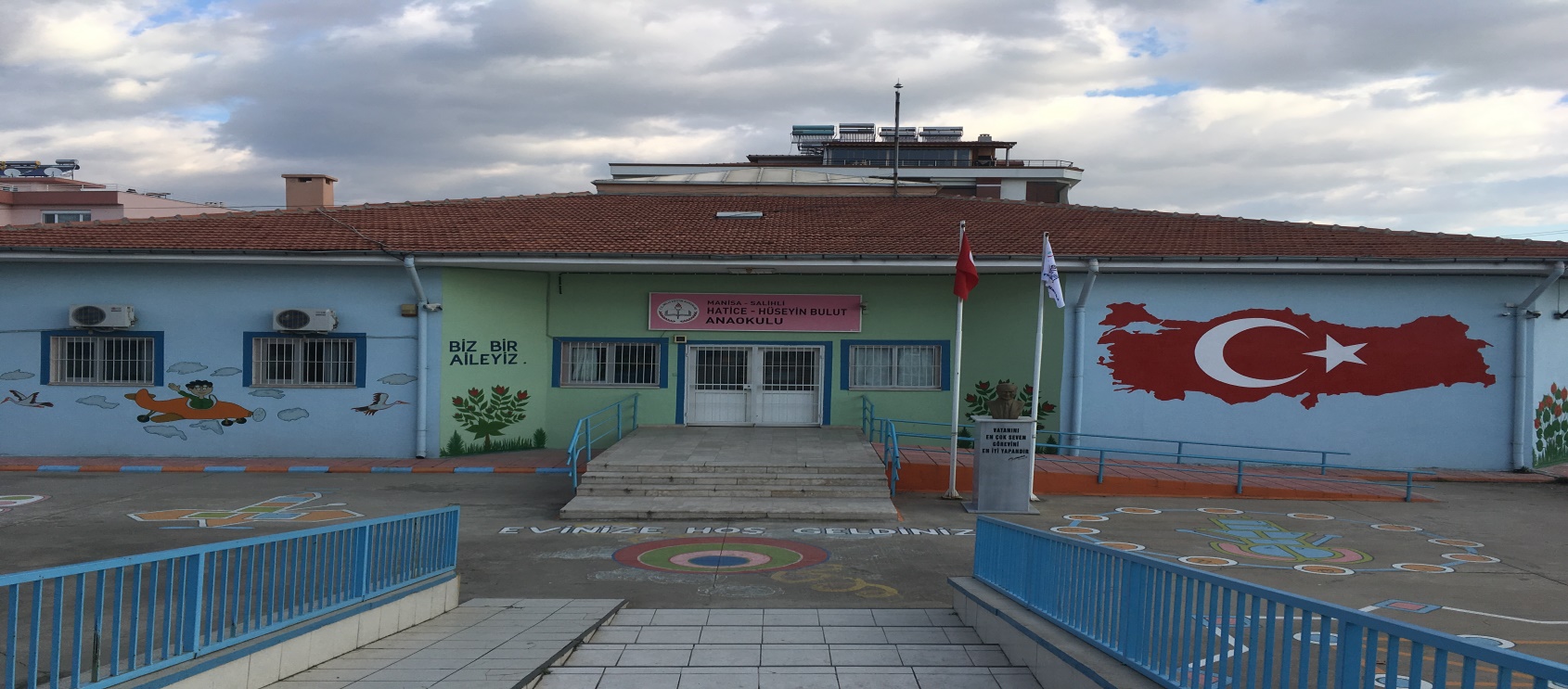 2024-2028 STRATEJİK PLANI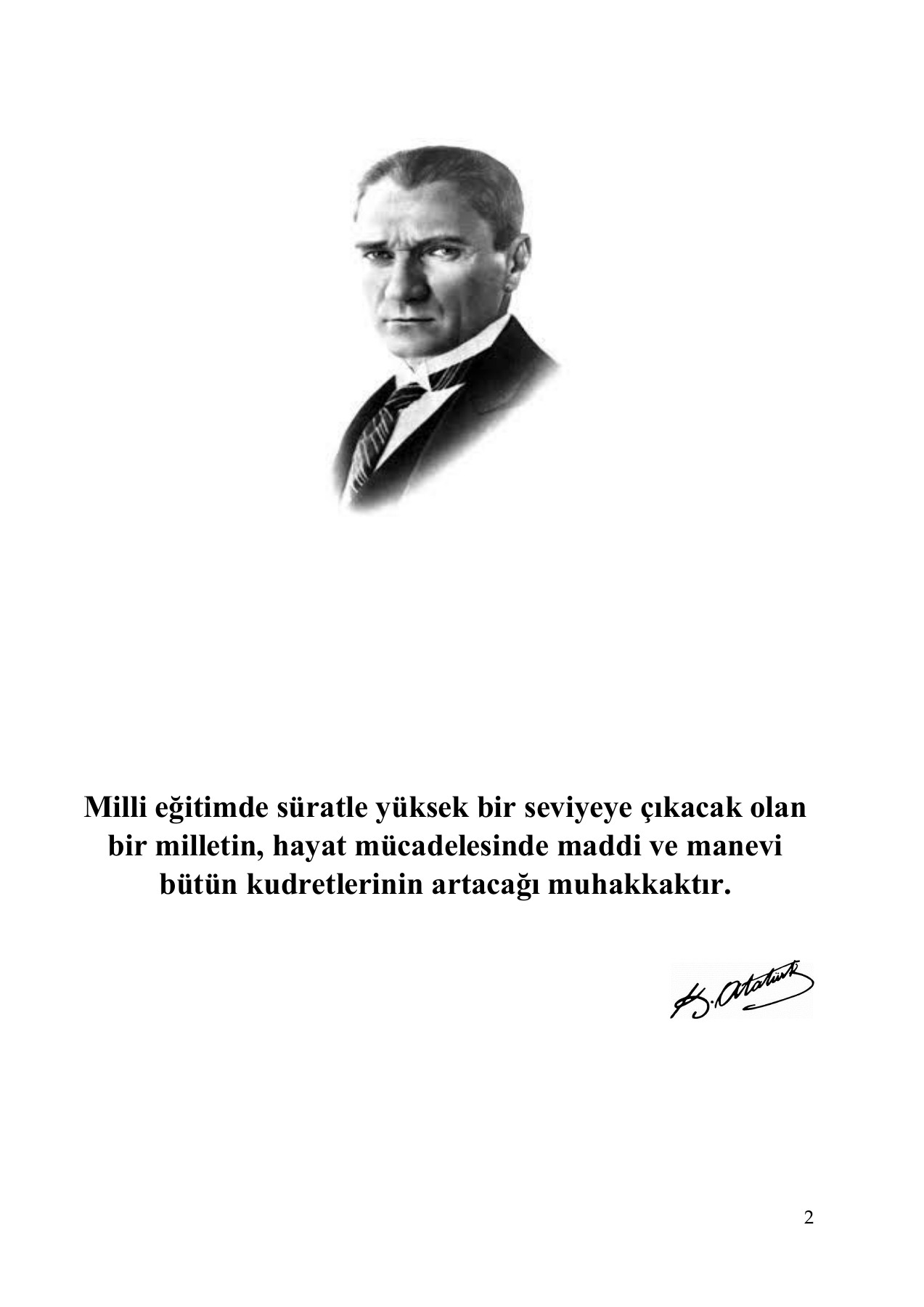 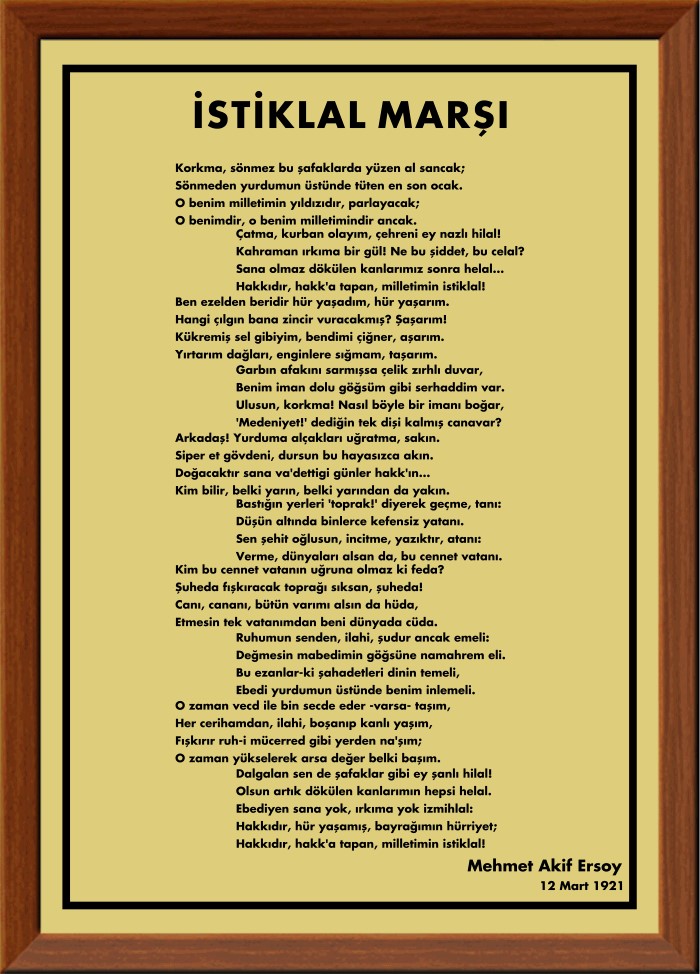 Okul/Kurum BilgileriSUNUŞGünümüzde baş döndürücü bir hızla değişen ve gelişen dünyada savrulmadan ilerleyebilmek, kaliteden ödün vermeden kurumsallığı sürdürebilmek ve nitelikli bir eğitim için sistemli ve planlı bir çalışma yapmak büyük önem taşımaktadır. Bu nedenle kurumlar için stratejik planlamalar yapmak kaçınılmazdır. Stratejik planlar kurumların kendileri için hedeflediği varış noktalarına ulaşmak için yol haritalarını çizmek anlamını taşımaktadır.            Okul öncesi eğitimi; 3-6 yaş grubundaki çocukların bedensel, zihinsel, duygusal ve sosyal yönden gelişmelerini destekleyen, onları toplumun kültürel değerleri doğrultusunda yönlendiren ve temel eğitim bütünlüğü içinde ilköğretime hazırlayan örgün eğitimin ilk basamağıdır. Öğrenim sürecinin en önemli basamağı olan bu dönemde edinilen beceriler yaşantının bütün evrelerini etkiler. Kurumun yüklenmiş olduğu bu büyük sorumluluğun tüm çalışanlar açısından bilinmesi ve çalışmalara doğru yön verebilme ancak stratejik plan ile mümkündür. “ Stratejik Plan” kurum çalışanları açısından şeffaflık ve yarınını bilmektir.Salihli Hatice-Hüseyin Bulut Anaokulu olarak temel hedefimiz geleceğimizin teminatı olan çocuklarımızı, kişiliği sağlam temellere oturmuş temel güven duygusuna sahip sağlıklı, mutlu, çevreye duyarlı, milli ve manevi değerleri benimsemiş iyi bir insan olarak yetiştirmektir. Bu hedefe yönelik belirlenen stratejik amaçlar doğrultusunda okulumuzun 2024-2028 yıllarına ait stratejik planı hazırlanmıştır. Katılımcı bir anlayışla oluşturulan Stratejik Plan ile okulumuzun eğitim kalitesinin daha da güçlendirilmesi hedeflenmiştir. Stratejik Planda belirlenen hedeflerimize ne ölçüde ulaştığımız her yıl sonunda gözden geçirilerek gerekli revizyonlar yapılacaktır. Stratejik planda belirlenen hedeflere ulaşmamızın okulumuzun kurumsallaşma sürecine çok önemli  katkılar sağlayacağına inanıyor, planın hazırlanmasında emeği geçen Stratejik Plan ekibine ve uygulanmasında yardımcı olacak tüm iç ve dış paydaşlara teşekkür ediyorum.Gürcan DEMİROKUL MÜDÜRÜİÇİNDEKİLERGİRİŞ VE STRATEJİK PLANIN HAZIRLIK SÜRECİStrateji Geliştirme Kurulu ve Stratejik Plan EkibiPlanlama SüreciDURUM ANALİZİKurumsal TarihçeUygulanmakta Olan Planın DeğerlendirilmesiMevzuat AnaliziÜst Politika Belgelerinin AnaliziFaaliyet Alanları ile Ürün ve Hizmetlerin BelirlenmesiPaydaş AnaliziKuruluş İçi AnalizTeşkilat Yapısıİnsan KaynaklarıTeknolojik DüzeyMali Kaynaklar 2.7.5.İstatistiki VerilerDış Çevre Analizi (Politik, Ekonomik, Sosyal, Teknolojik, Yasal ve Çevresel Çevre Analizi -PESTLE)Güçlü ve Zayıf Yönler ile Fırsatlar ve Tehditler (GZFT) Analizi 2.10.Tespit ve İhtiyaçların BelirlenmesiGELECEĞE BAKIŞMisyonVizyonTemel DeğerlerAMAÇ, HEDEF VE STRATEJİLERİN BELİRLENMESİAmaçlarHedeflerPerformans GöstergeleriStratejilerin BelirlenmesiMaliyetlendirmeİZLEME VE DEĞERLENDİRMETablo/Şekil/Grafikler/EklerGİRİŞ VE STRATEJİK PLANIN HAZIRLIK SÜRECİStrateji Geliştirme Kurulu ve Stratejik Plan EkibiTablo 1. Strateji Geliştirme Kurulu ve Stratejik Plan Ekibi TablosuPlanlama Süreci:       2024-2028 dönemi stratejik plan hazırlanma süreci Strateji Geliştirme Kurulu ve Stratejik Plan Ekibi’nin oluşturulması ile başlamıştır. Ekip tarafından oluşturulan çalışma takvimi kapsamında ilk aşamada durum analizi çalışmaları yapılmış ve durum analizi aşamasında, paydaşlarımızın plan sürecine aktif katılımını sağlamak üzere paydaş anketi, toplantı ve görüşmeler yapılmıştır. Durum analizinin ardından geleceğe yönelim bölümüne geçilerek okulumuzun/kurumumuzun amaç, hedef, gösterge ve stratejileri belirlenmiştir.      Kamu Yönetimi Reformu kapsamında alınan Yüksek Planlama Kurulu kararlarında ve 5018 sayılı Kamu Mali Yönetimi ve Kontrol Kanununda, kamu kuruluşlarının Stratejik Planlarını hazırlamaları ve kuruluş bütçelerini bu plan doğrultusunda oluşturmaları öngörülmektedir.24/12/2003 tarih ve 5018 sayılı Kamu Mali Yönetimi ve Kontrol Kanunu.26/05/2006 tarihli Kamu İdarelerinde Stratejik Planlamaya İlişkin Usul ve Esaslar Hakkında Yönetmelik.19/06/2006 tarih ve 2006/55 sayılı MEB Genelgesi.2015/19 stratejik planı MEB GenelgesiKamu İdareleri İçin Stratejik Planlama Kılavuzu (DPT Müsteşarlığı)Üst Politika Belgeleri1. 5018 sayılı Kamu Mali Yönetimi ve Kontrol Kanunu2. MEB Stratejik Planı3. İl MEM ve İlçe MEM Stratejik Planları    Hatice-Hüseyin Bulut Anaokulu olarak bu kanun,yönetmelik vb. dayanılarak plan stratejik plan hazırlanmıştır. Okulumuzun Stratejik Planına (2024–2028) Okulumuz müdür odasında , çalışma ve yol haritası belirlendikten sonra taslak oluşturularak başlanmıştır.
DURUM ANALİZİStratejik planlama sürecinin ilk adımı olan durum analizi, okulumuzun “neredeyiz?” sorusuna cevap vermektedir. Okulumuzun geleceğe yönelik amaç, hedef ve stratejiler geliştirebilmesi için öncelikle mevcut durumda hangi kaynaklara sahip olduğu ya da hangi yönlerinin eksik olduğu ayrıca, okulumuzun kontrolü dışındaki olumlu ya da olumsuz gelişmelerin neler olduğu değerlendirilmiştir. Dolayısıyla bu analiz, okulumuzun kendisini ve çevresini daha iyi tanımasına yardımcı olacak ve stratejik planın sonraki aşamalarından daha sağlıklı sonuçlar elde edilmesini sağlayacaktır.Durum analizi bölümünde, aşağıdaki hususlarla ilgili analiz ve değerlendirmeler yapılmıştır;Kurumsal tarihçeUygulanmakta olan planın değerlendirilmesiMevzuat analiziÜst politika belgelerinin analiziFaaliyet alanları ile ürün ve hizmetlerin belirlenmesiPaydaş analiziKuruluş içi analizDış çevre analizi (Politik, ekonomik, sosyal, teknolojik, yasal ve çevresel analiz)Güçlü ve zayıf yönler ile fırsatlar ve tehditler (GZFT) analiziTespit ve ihtiyaçların belirlenmesi(Bu bölüme ilişkin detaylı çalışmalar okul/kurumlar tarafından yapılabilir. Ancak, stratejik planda bu çalışmanın ana hususlarına kısa ve öz bir biçimde yer verilir.)Kurumsal Tarihçe        Okulumuz, Hüseyin Bulut isimli hayırseverin yardımlarıyla yapılmıştır, kendi ve eşinin isminin birlikte kullanıldığı  Hatice-Hüseyin Bulut Anaokulu olarak adlandırılarak 2009 yılında 37-66 ayını dolduran çocuklarla eğitim öğretime başlamıştır.  Kurum, Atatürk ilke ve devrimlerine bağlı, özgüveni yüksek, yaratıcı, üretken, toplumsal sorumluluk sahibi, onurlu, mutlu ve sağlıklı bireyler yetiştirmeyi misyon edinmiştir.          2072 metrekarelik alanda tek blok ve tek kat olarak inşa edilen okulumuzda 5 derslik, 1 müdür odası, 1 müdür yardımcısı odası, 1 mutfak, 1 çok amaçlı salon, 1 depo, 1 kazan dairesi ve 1 danışma odası bulunmaktadır. Okulumuz bahçe düzenlemeleri aralıklarla yapılmaktadır. 2023 tarihinde okul giriş kapısında ayakkabı bölümü için bir yer inşa edilmiş, Rehberlik odası büyütülmüştür.           Öğretmenlerimiz, kişisel ve mesleki gelişimlerine katkı sağlaması açısından hizmet içi eğitimlere katılabilmekte ve okul yönetimi de bunu teşvik etmektedir. Hepimiz gücümüzü Atatürk’ün öngördüğü ilke ve değerlerden alıyoruz. Bu değerler ışığında, çağdaş uygarlık düzeyini aşma çalışmalarımızı her geçen yıl artan başarılarımızla sürdüreceğiz.Uygulanmakta Olan Stratejik Planın Değerlendirilmesi                          İzleme, stratejik plan uygulamasının sistematik olarak takip edilmesi ve raporlanmasıdır.   Değerlendirme ise uygulama sonuçlarının amaç ve hedeflere kıyasla ölçülmesi ile söz konusu   amaç ile hedeflerin tutarlılık ve uygunluğunun analizi olarak tanımlanmaktadır.   Stratejik planda ortaya konulan hedeflere ilişkin olarak yıllık iş planlarının oluşturulması   ve hedeflere ilişkin somut göstergelerin geliştirilmesi önem arz etmektedir. Diğer taraftan,   stratejik planın gerçekleştirilmesinde etkili bir izleme ve değerlendirme sisteminin kurulması   temel kritik başarı faktörü olarak görünmektedir.  5018 sayılı kanun çerçevesinde hazırlanan yıllık raporların yanı sıra yıl içindeki  uygulamaların takibine imkân tanıyacak belirli periyotları içeren raporlama ile uygulamaların  izlenmesi ve gerekli değerlendirmelerin yapılarak faaliyetlerin sürekli olarak iyileştirilmesinin  sağlanması öngörülmektedir.Hatice-Hüseyin Bulut Anaokulu  Müdürlüğü 2024-2028 Stratejik Planı İzleme ve DeğerlendirmeModeli’nin çerçevesini;1. Hatice-Hüseyin Bulut Anaokulu  Müdürlüğü 2024-2028  Stratejik Planı ve performans programlarındayer alan performans göstergelerinin gerçekleşme durumlarının tespit edilmesi,2. Performans göstergelerinin gerçekleşme durumlarının hedeflerle kıyaslanması,3. Sonuçların raporlanması ve paydaşlarla paylaşımı,4. Gerekli tedbirlerin alınması süreçleri oluşturmaktadırOkulumuz 2024-2028 Stratejik Planı’nda yer alan performans göstergeleriningerçekleşme durumlarının tespiti yılda iki kez yapılacaktır. Yılın ilk altı aylık döneminikapsayan birinci izleme kapsamında, Okulumuz strateji geliştirme birimi tarafından performansprogramlarında yer alan performans göstergelerinin gerçekleşme durumları tespit edilecektir.Göstergelerin gerçekleşme durumları hakkında hazırlanan rapor üst yöneticiye sunulacak veböylelikle göstergelerdeki yıllık hedeflere ulaşılmasını sağlamak üzere gerekli görülebilecektedbirlerin alınması sağlanacaktır. Güçlü ve zayıf yönlerimizin belirlenmesinde oldukça faydalıolmuştur.Yasal Yükümlülükler ve Mevzuat AnaliziTablo 2.Yasal Yükümlülükler ve dayanaklarÜst Politika Belgeleri AnaliziTablo 3. Üst Politika Belgeleri Analizi TablosuFaaliyet Alanları ile Ürün/Hizmetlerin BelirlenmesiTablo 4. Faaliyet Alanlar/Ürün ve Hizmetler TablosuPaydaş AnaliziTablo 5. Paydaş ListesiEK-1 Paydaş Sınıflandırma Matrisi                       : Tamamı O: Bir kısmı             EK -2 Paydaş Önceliklendirme Matrisi                  : Tamamı O: Bir kısmı                       GÜÇLÜ-ÖNEMLİ (1) Birlikte çalış (periyodik toplantılar yap )                       ZAYIF-ÖNEMLİ (2) Taleplerini önemse gözet çalışmalarına dahil et                        ZAYIF-ÖNEMSİZ(3) Kurumların faaliyetlerini izleEk-3 Yararlanıcı Ürün/Hizmet Matrisi : Tamamı  O: Bir kısmıOkul/Kurum İçi Analiz                       2.7.1 Örgütsel Yapı                                                            Okul /Kurum Teşkilat Şeması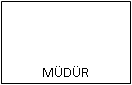 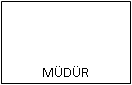 Şekil 1: Salihli Hatice-Hüseyin Bulut Anaokulu Kurum/Teşkilat ŞemasıOkul/Kurumlarda Oluşturulan Birimler:Tablo  6: Okul/Kurumlarda Oluşturulan BirimlerTablo 7.Okul/Kurum İçi Analiz İçerik TablosuTemel Bilgiler Tablosu- Okul KünyesiTablo 8.Okul Yerleşkesine İlişkin Bilgiler   Tablo 9. Şube ve Öğrenci Sayılarıİnsan KaynaklarıTablo 9. Çalışanların Görev Dağılımı                    Tablo 10 : Çalışan Bilgileri TablosuTablo 11. İdari Personelin Hizmet Süresine İlişkin BilgilerTablo 12. Okul/Kurumda Oluşan Yönetici Sirkülasyonu OranıTablo 13. Öğretmenlerin Hizmet Süreleri (Yıl İtibarıyla)Tablo 14. Kurumda Gerçekleşen Öğretmen Sirkülâsyonunun OranıTablo 15. Kurumdaki Mevcut Hizmetli/ Memur SayısıTablo 16: Öğretmen Eğitim Durumu                    Tablo 17. Okul/kurum Rehberlik HizmetleriTeknolojik DüzeyTablo 18. Teknolojik Araç-Gereç Durumu                                                                                                                                                                              Kaynak: Okul YönetimiTablo 19. Fiziki Mekân DurumuMali KaynaklarKurumun mali kaynakları, bütçe büyüklüğü, döner sermaye, okul-aile birliği gelirleri, kantin vb. gelirler ve harcama kalemleri ortaya konulur. Bütçe işlemlerinin kim tarafından yürütüldüğü belirtilir. Enflasyon oranı da dikkate alınarak plan dönemi boyunca gerçekleşecek kaynak artışı tahmini olarak belirlenir.Tablo 20. Kaynak TablosuTablo 21. Harcama KalemlerTablo 22. Gelir-Gider Tablosuİstatistiki Veriler                   Tablo 23. İstatistiki VerilerÇevre Analizi (PESTLE)Çevre analiziyle okul üzerinde etkili olan veya olabilecek politik, ekonomik, sosyo-kültürel, teknolojik, yasal çevresel dış etkenlerin tespit edilmesi amaçlanır. Dış çevreyi oluşturan unsurlar (nüfus, demografik yapı, coğrafi alan, kentsel gelişme, sosyokültürel hayat, ekonomik, sosyal, politik, kültürel durum, çevresel, teknolojik ve rekabete yönelik etkenler vb.) okul ve kurumun kontrolü dışındaki koşullara bağlı ve farklı eğilimlere sahiptir. Bu unsurlar doğrudan veya dolaylı olarak okul faaliyet alanlarını etkilemektedir.Bu bölümde, okulu etkileyen ya da etkileyebilecek dış çevre eğilimleri ve koşulları değerlendirilir.Bu analiz ile elde edilen veriler, GZFT analizinin “fırsatlar” ve “tehditler” bölümlerinin oluşturulmasında zemin oluşturur. Tespit ile ihtiyaçların belirlenmesi ise stratejilerin geliştirilmesinde önemli bir rol oynayacaktır.Söz konusu etkenlerin tespit edilmesinde PESTLE matrisinden faydalanılır.Okul ve kurum dış çevrede meydana gelebilecek değişiklikleri sürekli olarak izleyerek analiz etmek, ortaya çıkabilecek fırsat-tehditleri önceden tahmin edip gerekli önlemleri almak zorundadır.Okul içi analizde, sağlıklı bir şekilde ortaya konan güçlü ve zayıf yönler, çevre analizi aşamasında elde edilecek fırsatlar ve tehditler ile birlikte değerlendirilerek en uygun stratejiler belirlenmelidir.Tablo 24. PESTLE Analiz TablosuGZFT AnaliziTablo 25. GZFT ListesiGüçlü YönlerZayıf YönlerTablo 26. GZFT StratejileriTespit ve İhtiyaçların BelirlenmesiTablo 27. Tespit ve İhtiyaçları BelirlenmesiGELECEĞE BAKIŞ                  Misyon, Vizyon, Temel DeğerlerAMAÇ, HEDEF VE PERFORMANS GÖSTERGESİ İLE STRATEJİLERİN BELİRLENMESİTablo 28. Amaç, Hedef, Gösterge ve Stratejilere İlişkin Kart ŞablonuTablo 29. Amaç, Hedef, Gösterge ve Stratejilere İlişkin Kart ŞablonuTablo 30. Amaç, Hedef, Gösterge ve Stratejilere İlişkin Kart ŞablonuTablo 31. Amaç, Hedef, Gösterge ve Stratejilere İlişkin Kart ŞablonuTablo 32. Amaç, Hedef, Gösterge ve Stratejilere İlişkin Kart Şablonu4.5. MaliyetlendirmeTablo 33. Tahmini Maliyet TablosuİZLEME VE DEĞERLENDİRMEHATİCE-HÜSEYİN BULUT ANAOKULU  STRATEJİK PLANIN DEĞERLENDİRMESİ           Kurumumuz da 2019-2023 eğitim öğretim yılında stratejik planda yer alan hedeflere ulaşmada pandemi ve deprem dolayısıyla aksaklıklar yaşanmış olmakla beraber   revize edilerek uygulanmaya çalışılmıştır.  HATİCE-HÜSEYİN BULUT ANAOKULU  2024-2028 STRATEJİK PLANI İZLEME ve DEĞERLENDİRME MODELİ           Salihli Hatice-Hüseyin Bulut Anaokulu, 2024-2028 dönemine ilişkin kalkınma planları ve programlarda yer alan politika ve hedefler doğrultusunda kaynaklarının etkili, ekonomik ve verimli bir şekilde elde edilmesi ve kullanılmasını sağlamak üzere okulumuz 2024-2028 Stratejik Planını hazırlamıştır. Hazırlanan planın gerçekleşme durumlarının tespiti ve gerekli önlemlerin zamanında ve etkin biçimde alınabilmesi için Stratejik Planı İzleme ve Değerlendirme yapmak gerekmektedir.            Salihli Hatice-hüseyin Bulut Anaokulu, 2024-2028Stratejik Planı İzleme ve Değerlendirme Modeli’nin çerçevesini; Salihli Hatice-Hüseyin Bulut Anaokulu, 2024-2028 Stratejik Planı ve performans göstergelerinin gerçekleşme durumlarının tespit edilmesi, Performans göstergelerinin gerçekleşme durumlarının hedeflerle kıyaslanması,Sonuçların raporlanması ve paydaşlarla paylaşımı, Gerekli tedbirlerin alınması süreçleri oluşturmaktadır.           Okulumuzun 2024-2028 Stratejik Planındaki performans göstergelerinin gerçekleşme durumlarının tespiti yılda iki kez yapılacaktır. Stratejik planın yıllık izleme ve değerlendirme raporu hazırlanarak paydaşlar ile paylaşılacaktırHedefe İlişkin Değerlendirme: Her yılın ilk altı ayında ilgili hedefe ait performans göstergelerinin performans düzeyi dikkate alınarak izlemenin yapıldığı yılın sonu itibarıyla hedeflenen değere ulaşılıp ulaşılmadığının analizi yapılır. Hedeflenen değere ulaşılmasını engelleyecek hususlar ve riskler varsa bunlar değerlendirilir. Hedeflenen değerlere ulaşılmasını sağlayacak temel tedbirler kısaca yer verilir.Okul/kurumlar için izleme değerlendirme faaliyetleri Tablo 26’da örneklendirilmiş olan izleme ve değerlendirme şablonu kullanılarak her eğitim-öğretim dönemi sonunda bir kere olacak şekilde gerçekleştirilir. Bu şablon ile planlanan hedefe ne oranda ulaşıldığı ve buna dair değerlendirmeler ifade edilir.Hedef Performansının Hesaplanması: Gösterge değerlerinin kümülatif olarak belirlenmemesi durumunda hedef performansının hesaplanmasında izleme dönemindeki yıl sonu hedeflenen değer ile izleme dönemindeki gerçekleştirme değerinin kümülatif değeri baz alınır.Bir göstergenin performansı %100’ü aşabilir ancak hedef performansının ölçümünde bu değer 100 olarak alınır. Böylece diğer göstergelerin hedefe etkisinin doğru hesaplanması sağlanır.Bir göstergenin performansı negatif değer alabilir. Ancak hedef performansının ölçümünde bu değer sıfır alınır. Böylece diğer göstergelerin hedefe etkisinin doğru hesaplanması sağlanır.,              Tablo 33: İzleme ve Değerlendirme ŞablonuTablo 34: İzleme ve Değerlendirme Şablonu               Tablo 35: İzleme ve Değerlendirme Şablonu  Tablo 36: İzleme ve Değerlendirme Şablonu* 2024-2028 dönemini kapsayan stratejik plan için 2023 yılsonu değeridir.**Her yılın ilk altı ayında, ilgili hedefe ait performans göstergelerinin performans düzeyi dikkate alınarak izlemenin yapıldığı yılın sonu itibarıyla hedeflenen değere ulaşılıp ulaşılamayacağının analizi yapılır. Hedeflene değere ulaşılmasını engelleyecek hususlar ve riskler varsa değerlendirilir. Hedeflenen değere ulaşılmasını sağlayacak temel tedbirler kısaca yer verilir.*PG 1.1.1’in performansının hedefe etkisinin çarpımı ile PG 1.1.2’nin performansının hedefe etkisinin çarpımları sonucunun toplanmasıyla elde edilir.(%100 X %60) +(%70 X %40) = %60 + %28 = %88    Okul/kurumlarda öğretmen, öğrenci, veli ve çalışanlara yönelik uygulanan memnuniyet anketlerinin sonuçları paydaşların görüşleri olarak kullanılabilir. Yöneticiler, öğretmenler ve diğer çalışanlarla toplantılar yapılmalı, sayısı fazla olan paydaşların görüşleri anket yoluyla alınmalıdır.Ek-4 Paydaş AnketleriAşağıda verilen anketler, okul/kurumlara örnek olması bakımından rehbere eklenmiştir. Anket içerikleri, okul/kurum türüne ve yapısına göre değişiklik göstermelidir.Kıymetli Öğretmenimiz;Bu anketin amacı, okul/kurum çalışmaları hakkındaki görüşlerinizi almaktır.Bu ankette kimlik bilgileri yer almaz.Lütfen okul hakkındaki görüşlerinizi en iyi yansıtan kutuya “X” işareti koyarak belirtiniz.Anketimize katıldığınız için teşekkür ederiz.Kıymetli Velimiz;Bu anketin amacı, okul/kurum çalışmaları hakkındaki görüşleriniz almaktır.Bu ankette kimlik bilgileri yer almaz.Lütfen okul/kurum hakkındaki görüşlerinizi en iyi yansıtan kutuya “X” işareti koyarak belirtiniz.Anketimize katıldığınız için teşekkür ederiz.Ek-4 Paydaş Anketleri           Öğretmen AnketiVeli Anketiİli:MANİSAİli:MANİSAİlçesi: SALİHLİİlçesi: SALİHLİAdres:Kurtuluş Mah. Şüheda Cad. No:241 Salihli/Manisa.Coğrafi Konum (link)http://bulutanaokulu.meb.k12.tr/tema/harita.phpTelefonNumarası:(236)7153457Faks Numarası:e- Posta Adresi:970717@meb.k12.trWeb	sayfası adresi:http://bulutanaokulu.meb.k12.trKurum Kodu: 970717Öğretim Şekli:İkili EğitimStrateji Geliştirme Kurulu BilgileriStrateji Geliştirme Kurulu BilgileriStratejik Plan Ekibi BilgileriStratejik Plan Ekibi BilgileriAdı SoyadıÜnvanıAdı SoyadıÜnvanıGÜRCAN DEMİROkul Müdürü EMİNE AFYONMüdür Yardımcısı EMİNE AFYONOkul Müdür YardımcısıHABİBE ÖZBAKIRÖğretmenPINAR KANDEMİRRehber ÖğretmenNİLÜFER TETİKÖğretmenHABİBE ÖZBAKIRÖğretmen FİRDEVS BACAKVeliHAYRİYE GÖKGÖZOAB BaşkanıSEDA KILINÇELVeliYASAL YÜKÜMLÜLÜK(GÖREVLER)DAYANAK(KANUN, YÖNETMELİK, GENELGE, YÖNERGE)Atama657 Sayılı Devlet Memurları KanunuAtamaMilli Eğitim Bakanlığına Bağlı Okul ve Kurumların Yönetici ve Öğretmenlerinin Norm Kadrolarına İlişkin YönetmelikAtamaMilli Eğitim Bakanlığı Eğitim Kurumları Yöneticilerinin Atama ve Yer Değiştirmelerine İlişkin YönetmelikAtamaMilli Eğitim Bakanlığı Öğretmenlerinin Atama ve Yer Değiştirme YönetmeliğiÖdül, DisiplinDevlet Memurları KanunuÖdül, Disiplin6528 Sayılı Milli Eğitim Temel Kanunu İle Bazı Kanun ve Kanun Hükmünde Kararnamelerde Değişiklik Yapılmasına Dair KanunÖdül, DisiplinMilli Eğitim Bakanlığı Personeline Başarı, Üstün Başarı ve Ödül Verilmesine Dair YönergeÖdül, DisiplinMilli Eğitim Bakanlığı Disiplin Amirleri YönetmeliğiOkul Yönetimi1739 Sayılı Milli Eğitim Temel KanunuOkul YönetimiMilli Eğitim Bakanlığı İlköğretim Kurumları YönetmeliğiOkul YönetimiMilli Eğitim Bakanlığı Okul Aile Birliği YönetmeliğiOkul YönetimiMilli Eğitim Bakanlığı Eğitim Bölgeleri ve Eğitim Kurulları YönergesiOkul YönetimiMEB Yönetici ve Öğretmenlerin Ders ve Ek Ders Saatlerine İlişkin KararOkul YönetimiTaşınır Mal YönetmeliğiEğitim-ÖğretimAnayasaEğitim-Öğretim1739 Sayılı Milli Eğitim Temel KanunuEğitim-Öğretim222 Sayılı İlköğretim ve Eğitim KanunuEğitim-Öğretim6287 Sayılı İlköğretim ve Eğitim Kanunu ile Bazı Kanunlarda Değişiklik Yapılmasına Dair KanunEğitim-ÖğretimMilli Eğitim Bakanlığı İlköğretim Kurumları YönetmeliğiEğitim-ÖğretimMilli Eğitim Bakanlığı Eğitim Öğretim Çalışmalarının Planlı Yürütülmesine İlişkin YönergeEğitim-ÖğretimMilli Eğitim Bakanlığı Öğrenci Yetiştirme Kursları YönergesiEğitim-ÖğretimMilli Eğitim Bakanlığı Ders Kitapları ve Eğitim Araçları YönetmeliğiEğitim-ÖğretimMilli Eğitim Bakanlığı Öğrencilerin Ders Dışı Eğitim ve Öğretim Faaliyetleri Hakkında YönetmelikPersonel İşleriMilli Eğitim Bakanlığı Personel İzin YönergesiPersonel İşleriDevlet Memurları Tedavi ve Cenaze Giderleri YönetmeliğiPersonel İşleriKamu Kurum ve Kuruluşlarında Çalışan Personelin Kılık Kıyafet YönetmeliğiPersonel İşleriMemurların Hastalık Raporlarını Verecek Hekim ve Sağlık Kurulları Hakkındaki YönetmelikPersonel İşleriMilli Eğitim Bakanlığı Personeli Görevde Yükseltme ve Unvan Değişikliği YönetmeliğiPersonel İşleriÖğretmenlik Kariyer Basamaklarında Yükseltme YönetmeliğiMühür, Yazışma, ArşivResmi Mühür YönetmeliğiMühür, Yazışma, ArşivResmi Yazışmalarda Uygulanacak Usul ve Esaslar Hakkındaki YönetmelikMühür, Yazışma, ArşivMilli Eğitim Bakanlığı Evrak YönergesiMühür, Yazışma, ArşivMilli Eğitim Bakanlığı Arşiv Hizmetleri YönetmeliğiRehberlik ve Sosyal EtkinliklerMilli Eğitim Bakanlığı Rehberlik ve Psikolojik Danışma Hizmetleri Yönet.Rehberlik ve Sosyal EtkinliklerOkul Spor Kulüpleri YönetmeliğiRehberlik ve Sosyal EtkinliklerMilli Eğitim Bakanlığı İlköğretim ve Ortaöğretim Sosyal Etkinlikler YönetmeliğiÖğrenci İşleriMilli Eğitim Bakanlığı İlköğretim Kurumları YönetmeliğiÖğrenci İşleriMilli Eğitim Bakanlığı Demokrasi Eğitimi ve Okul Meclisleri YönergesiÖğrenci İşleriOkul Servis Araçları Hizmet Yönetmeliğiİsim ve TanıtımMilli Eğitim Bakanlığı Kurum Tanıtım Yönetmeliğiİsim ve TanıtımMilli Eğitim Bakanlığına Bağlı Kurumlara Ait Açma, Kapatma ve Ad Verme YönetmeliğiSivil SavunmaSabotajlara Karşı Koruma YönetmeliğiSivil SavunmaBinaların Yangından Korunması Hakkındaki YönetmelikSivil SavunmaDaire ve Müesseseler İçin Sivil Savunma İşleri KılavuzuÜst Politika Belgesiİlgili Bölüm/ReferansVerilen Görevler/İhtiyaçlar12. Kalkınma PlanıEğitim658, 659, 660 Sayılı Amaç Maddeleri ve Bunlara BağlıPolitika ile Tedbir MaddeleriÇocuk731.2, 731.3, 731.4, 731.5, 731.6, 732.1, 732.3, 732.5,733.1, 733.2, 734.4, 735.7, 735.8, 738.2, 738.3, 739.1,739.2, 739.3, 739.4, 740.4, 742.4, 744.1 Sayılı Tedbir MaddeleriOrta Vadeli Program(2024-2026)Afet Yönetimi 1 Tedbirİklim Değişikliği Mevzuatı, Emisyon Ticaret Sistemi,Sınırda Karbon Düzenlemesi Mekanizmasına Uyum1 TedbirCumhurbaşkanlığı2024 Yıllık ProgramıEğitim661.1, 661.4, P. 661, P. 662, P. 663,P.664, P.665, P.666, P.667, P.668,P.670, P.672, P.675, P.676, P.678,P.680, P.681 Sayılı Politika ve TedbirMaddeleriÇocukP.732, 731.2, 731.3, 731.4, 731.5,733.1, 733.2, 734.4, 735.8, 739.1,739.3, 739.4, 740.4, 742.4, P.743,744.1 Sayılı Politika ve Tedbir Maddeleriİl  Meb 2024-2028 Stratejik Planı     TümüMEB Politikaları Konusunda Taşra Teşkilatına Rehberlikİlçe Meb 2024-2028 Stratejik Planı     TümüMEB Politikaları Konusunda Taşra Teşkilatına RehberlikKamu İdarelerince Hazırlanacak Performans Programları Hakkında Yönetmelik     Tümü5 yıllık kurumsal hedeflerin her bir mali yıl için ifade edilmesiKamu İdarelerince Hazırlanacak Faaliyet Raporu Hakkında Yönetmelik     TümüHer bir mali yıl için belirlenen hedeflerin gerçekleşme durumlarının tespiti, raporlanmasıFaaliyet AlanıÜrün/HizmetlerÖğretim-eğitim faaliyetleriÖğrenci İşleri Kayıt-nakil işleri devam-devamsızlık Rehberlik faaliyetleriÖğrencilere rehberlik yapmak Velilere rehberlik etmek Rehberlik faaliyetlerini yürütmekSosyal faaliyetler    Belirli Gün ve Haftalar Kutlamaları, Sinema, Gezi, Tiyatro aktiviteleri, Sergiler, YarışmalarSportif faaliyetlerDoğa gezileri, Koşu-Yürüme yarışları, Parkur Yarışları, Sabah SporlarıKültürel ve sanatsal faaliyetler    Marangozluk Atölyeleri, Suluboya-Akrilik Boya- pastel boya çalışmaları, Kesme yapıştırma çalışmaları, Kolaj çalışmalarıİnsan kaynakları faaliyetleri (mesleki gelişim faaliyetleri, personel etkinlikleri…)Derece terfi 657 Sayılı Kanun Hizmet içi eğitim 657 Sayılı Kanun Özlük hakları 657 Sayılı Kanun Mesleki Çalışmalar (OÖ ve İÖ Yön. Md. 38)Okul aile birliği faaliyetleri     Okula yapılan ayni ve nakdî bağışları kabul ederek kayıtlarını tutmak, sosyal, kültürel etkinlikler ve kampanyalar düzenlemek, şartlı bağışları amacına uygun olarak kullanmak. Millî bayramlar, belirli gün ve haftalar ile kültürel yarışmaların düzenlenmesi giderlerine katkıda bulunmak.Öğrencilere yönelik faaliyetlerHizmet–1 Öğrenci işleri hizmetiKayıt işleri (OÖ ve İÖ Yön. (Md. 11/1,5)    Devam-devamsızlık (OÖ ve İÖ Yön. (Md. 18/2)        Öğrenci Dosyası Tutulması(Md.16)Sınıf Proje ÇalışmalarıÇocuk Kulübü (Md.83/1)Nakil İşlemleri (Md. 12)                        Gelişim RAPORU (Md.30/1)Ölçme değerlendirme faaliyetleriGelişim Raporu, Gözlem FormuÖğrenme ortamlarına yönelik faaliyetler     Planlama Çalışmaları (MEB Eğitim Öğrt. Çalışmalarının Planlı Yürütülmesine İlişkin Yönerge)Destek Hizmetleri (Meb Destek Hizmetleri Genel Müd.)
Ders dışı faaliyetlerDoğa Gezisi, Kütphane, Müze, Atatürk Evi gezileriTablo 5: PAYDAŞ LİSTESİTablo 5: PAYDAŞ LİSTESİTablo 5: PAYDAŞ LİSTESİTablo 5: PAYDAŞ LİSTESİTablo 5: PAYDAŞ LİSTESİTablo 5: PAYDAŞ LİSTESİTablo 5: PAYDAŞ LİSTESİTablo 5: PAYDAŞ LİSTESİPAYDAŞ ADINeden Paydaş?İç PaydaşDış PaydaşDış PaydaşDış PaydaşYararlanıcıÖnem DerecesiPAYDAŞ ADINeden Paydaş?İç PaydaşTemel OrtakStratejik OrtakTedarikçiYararlanıcıÖnem Derecesi1. Milli Eğitim BakanlığıEğitimi mevzuatı ile yönlendirme*12. Temel Eğitim Genel MüdürlüğüEğitim, öğretim ve yönetim ile ilgili görev ve hizmetlerin yürütülmesi*13. Talim TerbiyeKurulu BaşkanlığıÖğretim programlarının ve derskitaplarının sağlanması, ders çizelgeleri ile öğretimi yönlendirme*14. MEB Eğitim Teknolojileri Genel MüdürlüğüMerkezi sınavlar ve kayıtlar*15. İl Milli Eğitim Müdürlüğüİdari konularda işbirliği ve destek*16. İlçe Milli Eğitim Müdürlüğüİdari konularda işbirliği ve destek*17. Okul YöneticileriYetki ve organizasyon**1     8. Ders ÖğretmenleriEğitim ve öğretimin niteliği**1     9. Rehber ÖğretmenÖğrenciye rehberlik**110. HizmetliYardımcı hizmetleri**111. ÖğrencilerHizmetten yararlanan**112. Okul Aile BirliğiDestek ve girdi sağlayan**113. İlçe Sağlık MüdürlüğüSağlık taramaları ve koruyucu sağlık önlemlerinin alınması**214. MezunlarımızOkulun vizyon yansıması*215. VelilerimizGirdi sağlayan***116. Malzeme tedarik kurum vekuruluşlarıÖğrenci ve okul için gerekli malzemelerin teminini sağlama**217. Türk TelekomHaberleşme ve iletişim eksiklerinin giderilmesi*218. Salihli İlçe KaymakamlığıÇeşitli faaliyetlere destek sağlama**119. Emniyet TeşkilatıÇevre güvenliğinin sağlanması*2   20. Sosyal Etkinlik KuruluSosyal etkinliklerin düzenlenmesi, okulda yardımlaşma hizmetinin verilmesi   *   *     121. İlköğretim/  Ortaöğretim KurumlarıMezunlarımızın yeni eğitim kurumu*2 22. Ulusal ve yerel basınOlumlu veya olumsuz yönlendirme**2*TemelOrtak:Salihli Hatice –Hüseyin Bulut Anaokulu  ile mevzuatla belirlenmiş idari bağı olanlar.*Stratejik    Ortak:Salihli Hatice –Hüseyin Bulut Anaokulu  ile zorunlu olmayan, karşılıklı yarara dayalı ilişki içinde olanlar.*Yararlanıcı:Salihli Hatice –Hüseyin Bulut Anaokulu’nun  ürettiği ürün ve hizmetleri alan, kullanan veya bunlardan yararlanan kişi grup ve kurumlar.*İç Paydaş:Salihli Hatice –Hüseyin Bulut Anaokulu’nun faaliyetlerinden etkilenen veya bu faaliyetleri etkileyen kuruluş içindeki kişi, grup veya kuruluşlar.*Dış Paydaş:Salihli Hatice –Hüseyin Bulut Anaokulu’nun faaliyetlerinden etkilenen veya bu faaliyetleri etkileyen kuruluş dışındaki kişi, grup veya kuruluşlar.PAYDAŞLARİÇ PAYDAŞLARDIŞ PAYDAŞLARYARARLANICIYARARLANICIYARARLANICIPAYDAŞLARÇalışanlar, BirimlerTemel OrtakStratejik OrtakTedarikçiMüşteri, hedef kitleOkul MüdürüOOMüdür YardımcısıOOÖğretmenlerimizOOÖğrencilerOOkul Aile BirlikleriOOOİl ve İlçe Milli Eğitim MüdürlükleriOOOkulumuz PersonelleriOOAnne,Baba ve VelilerOOOYerel YönetimlerOOOHayırseverlerOOOÖzel Öğretim KurumlarıOOOOkulumuzdanMezun Olan ÖğrencilerOOOOkulumuz ServisleriOOOPaydaşİç PaydaşDış PaydaşYararlanıcı(Müşteri)Neden Paydaş?ÖnceliğiOkul MüdürüOHizmet sunucusu olduğu için1Müdür YardımcısıOHizmet sunucusu olduğu için1ÖğretmenlerimizOHizmet sunucusu olduğu için1ÖğrencilerHizmet sunduğumuz kitle olduğu için1Okul Aile BirlikleriOOkulumuzda hizmet üretimine yardımcı oldukları için2İl ve İlçe Milli Eğitim MüdürlükleriOBağlı olduğumuz idare2Okulumuz PersoneliOOkulumuzda hizmet üretimine yardımcı oldukları için1Anne,baba ve velilerOOkulumuzda hizmet üretimine yardımcı oldukları için2Yerel YönetimlerOOkulumuzda hizmet üretimine yardımcı oldukları için2HayırseverlerOOkulumuzda hizmet üretimine yardımcı oldukları için2Özel Öğretim KurumlarıOKıyaslama ve değerlendirme için2Okulumuzdan Mezun Olan ÖğrencilerODeğerlendirme yapabilmemiz için2Okul ServisleriOOkulumuzda hizmet üretimine yardımcı oldukları için2İlgili Sivil Toplum ÖrgütleriOOkulumuzda hizmet üretimine yardımcı oldukları için2    Ürün/HizmetYararlanıcı(Müşteri) Eğitim-Öğretim (Örgün-Yaygın) Yatılılık-Bursluluk Nitelikli işgücü AR-GE, Projeler, Danışmanlık Altyapı,Donatım Yatırım Yayım Rehberlik, Kurs, Sosyal etkinlikler Mezunlar (Öğrenci) Ölçme-Değerlendirme ÖğrencilerVelilerMeslek KuruluşlarıDiğer KurumlarO Özel sektörO O GörevlerBölüm, birim, komisyon, kurul adıGörevle İlgili PaydaşlarHedef KitleOkul ve aile iş birliğini sağlamak, okula maddi kaynak oluşturmakOkul Aile BirliğiOkul yönetimi, öğretmen ve diğer çalışanlarÖğrenciEğitim-öğretimin planlanması ve yönetim ile ilgili en üst karar alma organıÖğretmenler KuruluOkul Yönetimi, ÖğretmenlerÖğrenciEğitim-Öğretimin planlanması ve uygulanması ile ilgili kararlar alınırZümre Öğretmenler KuruluOkul Yönetimi, ÖğretmenlerÖğrenciOkuldaki Taşınır İşlemleri ile ilgili gerekli çalışmaları yapmakTaşınır Sayım KuruluOkul Yönetimi, Öğretmenler-Okuldaki kayıtlı olan demirbaşların değer tespitini yapmakDeğer Tespit KomisyonuOkul Yönetimi, Öğretmenler-Kaynaştırma öğrencileri için BEP hazırlamaBEP KomisyonuOkul Yönetimi, ÖğretmenlerÖğrenciOkulumuzun internet sitesinde yayınlanacak olan haber-duyuru-fotoğraf vb işlerin incelenmesi-onayıWeb Yayın EkibiOkul Yönetimi, ÖğretmenlerÖğrenciOkulda kutlanacak olan Tören ve kutlamaları inceleyerek onay vermek Tören ve Kutlama KomisyonuOkul Yönetimi, ÖğretmenlerÖğrenciSatın alma ile ilgili işlemlerSatın Alma KomisyonuOkul Yönetimi ve öğretmenler-Okula teslim edilen hizmet işinin muayene ve kabul işlemlerini yapmakMuayene Kabul KomisyonuOkul Yönetimi ve öğretmenler-Okulda uygulanacak olan ücreti belirlemekÜcret Tespit KomisyonuOkul Yönetimi ve öğretmenler-Okulun Psikososyal Müdahale Planını uygulanmasını sağlamakPsikososyal Müdehale Hizmetleri KomisyonuOkul Yönetimi ve öğretmenlerÖğrenci-VeliOkulun İSG planına uygun olarak gerekli çalışmaları yapmakİSG KomisyonuOkul Yönetimi ve öğretmenlerÖğrenci-VeliSivil savunma bakımından gerekli tedbirlerin tespiti ve planlanmasıSivil Savunma KomisyonuOkul Yönetimi ve öğretmenlerÖğrenci-VeliSıfır Atık Projesini uygulamakSıfır Atık Proje EkibiOkul Yönetimi ve öğretmenlerÖğrenci-VeliÖğrenci devamsızlık takibini yapmakRita KomisyonuOkul Yönetimi ve öğretmenlerÖğrenci-VeliOkulumuzda PDR hizmetlerinin planlanması, eşgüdümün ve kurum içindeki işbirliğin sağlanması Rehberlik Hizmetleri Yürütme KomisyonuRehberlik Servisi, Sınıf Rehber Öğretmenleri, Okul YönetimiÖğrenci-VeliPaylaşımcı ve iş birliğine dayalı yönetim anlayışıyla eğitim-öğretimin niteliğini ve öğrenci başarısını artırmak, okulun fizikî ve insan kaynaklarını geliştirmek, öğrenci merkezli eğitim yapmak, eğitimde planlı ve sürekli gelişim sağlamakOkul Gelişim Yönetim EkibiOkul Yönetimi, Öğretmenler, VelilerÖğrenci-VeliOkulun Stratejik Planını hazırlamak ve uygulamaları takip etmekStratejik Plan Ekibi ve Üst KuruluOkul Yönetimi ve öğretmenlerÖğrenci-Veliİli:MANİSAİli:MANİSAİli:MANİSAİli:MANİSAİli:MANİSAİlçesi: Salihliİlçesi: Salihliİlçesi: SalihliAdres: Kurtuluş Mah. Şüheda Cad. No:241 Salihli/ManisaKurtuluş Mah. Şüheda Cad. No:241 Salihli/ManisaKurtuluş Mah. Şüheda Cad. No:241 Salihli/ManisaKurtuluş Mah. Şüheda Cad. No:241 Salihli/ManisaCoğrafi Konum (link*:)Coğrafi Konum (link*:)https://www.google.com/maps/place/38%C2%B028'33.0%22N+28%C2%B009'49.6%22E/@38.475843,28.163774,425m/data=!3m1!1e3!4m4!3m3!8m2!3d38.4758425!4d28.1637739?hl=tr-TR&entry=ttuTelefon No(236)7153457(236)7153457(236)7153457(236)7153457Faks Numarası:Faks Numarası:yoke- Posta Adresi:970717@meb.k12.tr970717@meb.k12.tr970717@meb.k12.tr970717@meb.k12.trWeb sayfası adresi:Web sayfası adresi:bulutanaokulu@meb.k12.trKurum Kodu:970717970717970717970717Öğretim Şekli:Öğretim Şekli:İkili EğitimOkulun Hizmete Giriş Tarihi : 2009Okulun Hizmete Giriş Tarihi : 2009Okulun Hizmete Giriş Tarihi : 2009Okulun Hizmete Giriş Tarihi : 2009Okulun Hizmete Giriş Tarihi : 2009Toplam Çalışan Sayısı *Toplam Çalışan Sayısı *18Öğrenci Sayısı:Öğrenci Sayısı:Kız8787Öğretmen SayısıKadın11Öğrenci Sayısı:Öğrenci Sayısı:Erkek122122Öğretmen SayısıErkek0Öğrenci Sayısı:Öğrenci Sayısı:Toplam209209Öğretmen SayısıToplam11Derslik Başına Düşen Öğrenci SayısıDerslik Başına Düşen Öğrenci SayısıDerslik Başına Düşen Öğrenci SayısıDerslik Başına Düşen Öğrenci Sayısı: 25Şube Başına Düşen Öğrenci SayısıŞube Başına Düşen Öğrenci Sayısı:25Öğretmen Başına Düşen Öğrenci SayısıÖğretmen Başına Düşen Öğrenci SayısıÖğretmen Başına Düşen Öğrenci SayısıÖğretmen Başına Düşen Öğrenci Sayısı:25Şube Başına 30’dan Fazla Öğrencisi Olan Şube Şube Başına 30’dan Fazla Öğrencisi Olan Şube :0Öğrenci Başına Düşen Toplam Gider Miktarı*Öğrenci Başına Düşen Toplam Gider Miktarı*Öğrenci Başına Düşen Toplam Gider Miktarı*Öğrenci Başına Düşen Toplam Gider Miktarı*Öğretmenlerin Kurumdaki Ortalama Görev SüresiÖğretmenlerin Kurumdaki Ortalama Görev Süresi17Okul Bölümleri *Okul Bölümleri *Özel AlanlarVarYokOkul Kat Sayısı1Çok Amaçlı SalonxDerslik Sayısı5Çok Amaçlı SahaxDerslik Alanları (m2)50KütüphanexKullanılan Derslik Sayısı5Fen LaboratuvarıxŞube Sayısı10Bilgisayar Laboratuvarıxİdari Odaların Alanı (m2)30İş AtölyesixÖğretmenler Odası (m2)yokBeceri AtölyesixOkul Oturum Alanı (m2)500PansiyonxOkul Bahçesi (Açık Alan)(m2)1536m²Okul Kapalı Alan (m2)2072m²Tuvalet Sayısı7Diğer ()SınıfıKızErkekToplam3 Yaş A Şubesi910204 Yaş A Şubesi910194 Yaş B Şubesi911204 Yaş C Şubesi69155 Yaş A Şubesi1011215 Yaş B Şubesi1212245 Yaş C Şubesi914235 Yaş D Şubesi617235 Yaş E Şubesi1016285 Yaş F Şubesi71127TOPLAM12287209Çalışanın UnvanıGörevleriOkul Müdürüa) Okulda bütün çalışmaları ilgililerle iş birliği yaparak eğitim yılı başlamadan önce plânlar ve düzenler. b) Eğitim ve yönetimin verimliliğini artırmak, eğitimin kalitesini yükseltmek ve bu konuda sürekli gelişimi sağlamak için gerekli araştırmaları yapar, eğitimle ilgili gelişmeleri izler ve sonuçlarını değerlendirir. c) Aylık ve günlük plânların eğitim programlarına göre hazırlanmasında ve diğer çalışmalarda öğretmenlere rehberlik eder, plânlarını imzalar ve çalışmalarını denetler. d) Kurumun temizlik ve düzeni ile öğretmen ve diğer personelin sağlık, temizlik ve beslenme işleriyle ilgili çalışmalarını izler. Aylık yemek listesinin çocukların gelişim özellikleri, ihtiyaçları ve çevre şartları doğrultusunda hazırlanmasında müdür yardımcısı ve öğretmenlerle iş birliği yapar. e) Okul bina ve tesislerinin kullanımı, bakımı, temizliği, doğal afete karşı korunması, binanın fiziksel durumu ve donanımından kaynaklanan kazalara neden olabilecek merdiven, radyatör, soba, korniş, kapı, pencere, kaygan zemin, oyun materyali ve benzeri unsurlara karşı okulun iç ve dış güvenliğinin sağlanması yönünde gereken önlemleri alır. f) Özel eğitim gerektiren çocukların eğitimi için gerekli önlemleri alır. g) Eğitim materyallerinin sağlanması, kullanılması, korunması, bakımı, temizliği ve düzeni için gerekli önlemleri alır. h) Çocukların periyodik olarak sağlık konollerinin yapılmasını sağlar. ı) Okulun yıllık bütçesini hazırlar, ödeneklerin zamanında ve yöntemine uygun kullanılmasına ilişkin işlemleri izler, bütçenin ilgili makamlara gönderilmesini sağlar. j) Eğitim istatistiklerinin, ödenek istem çizelgelerinin ve resmî yazıların hatasız ve eksiksiz hazırlanmasını ve ilgili makamlara zamanında gönderilmesini sağlar. k) Okulla ilgili olağanüstü durumları ilgili makama bildirir. l) ilgili makamlarca yazılı, basılı ya da elekonik ortamda yayımlanan kanun, yönetmelik, yönerge ve diğer emirlerin ilgililere duyurulmasını sağlar. Mevzuatın uygulanması ile ilgili önlemleri alır.m)  Okulun taşınırlarını, göreve başlama veya görevden ayrılma durumunda 18.1.2007 tarihli ve 26407 sayılı Resmî Gazete’de yayımlanan Taşınır Mal Yönetmeliği hükümlerine göre devir-teslim eder.n) Okul öncesi eğitimin tanıtımı ve yaygınlaştırılması amacıyla toplantı, panel, sempozyum ve benzeri etkinliklerin düzenlenmesi için gerekli çalışmaları yaparo) Çocuklara verilen günlük yemek örneklerinin uygun ortamda 72 saat saklanmasını sağlar. p) Personelin disiplin ve sicili ile ilgili iş ve işlemlerini yürütür. r) Velilerden alınan ücretlerin harcanmasında harcama yetkilisi görevini yerine getirir. s) Görev tanımlarında belirtilen diğer görevleri yapar. ş) Okulda öğle yemeği saatlerinde çocukların düzenli olarak yemek yemelerini ve günlük eğitimin sona ermesinden velilerin çocuklarını teslim almalarına kadar geçen sürede okul-aile birliği ile de işbirliği yaparak çocukların gözetimleri ile ilgili tedbirleri alır.t) Okulun çevresinde müdür yardımcıları ve öğretmenler tarafından alan taraması yapılmasını sağlar.u)Çocukların sabahçı, öğlenci ve tam gün olarak gruplandırılmasında çalışan anne ve babaların taleplerini göz önünde bulundurur.Müdür YardımcısıMüdür yardımcısı, okulun işleyişinden ve işlerin düzenli olarak yürütülmesinden müdüre karşı sorumludur. a) Okulun yönetim, eğitim ve büro işleriyle ilgili olarak müdür tarafından verilen görevleri yapar. b) Öğretmenlerce tutulan çocuk gelişim kayıtlarını izler. c) Aylık yemek listesini hazırlar veya hazırlatır. d) Yemekhane ve okulun genel temizlik işlerini organize eder. e) Okula gelen erzakın muayenesini ve günlük erzakın ambardan çıkarılmasını sağlar. f) Gerektiğinde okul müdürüne vekâlet eder. g) Okul müdürü tarafından verilen diğer görevleri yapar. h) Okulda öğle yemeği saatlerinde çocukların düzenli olarak yemek yemelerini ve günlük eğitimin sona ermesinden velilerin çocuklarını teslim almalarına kadar geçen sürede çocukların gözetimleri ile ilgili olarak okul müdürü tarafından alınan tedbirlerin uygulanmasına yardımcı olur.”ÖğretmenÖğretmen; kanun, tüzük, yönetmelik, yönerge ve emirlerle programlarda belirtilen görevleri yerine getirmekle yükümlüdür.   Öğretmen, Millî Eğitim Bakanlığı Yönetici ve Öğretmenlerinin Ders ve Ek Ders Saatlerine ilişkin Karar gereğince kendisine verilen ders ve ek ders görevini yapmak zorundadır.a) Eğitim programına uygun olarak aylık ve günlük planları hazırlar ve uygular, Öğretmen Çalışma (Eğitim) Saatleri Devam Takip Defterini doldurur ve imzalar. b) Etkinlikler için gereken eğitim materyallerini hazırlar. Araç-gereç ve eğitim materyallerinin korunmasını, bakım ve onarımını sağlar. c) Yönetimin vereceği eğitimle ilgili diğer görevleri yapar.d) Aile eğitimiyle ilgili çalışmaların plânlanmasına katılır ve uygular.e) Okulda kutlanacak özel günleri plânlar ve uygular. f) Okulun genel eğitim etkinliklerine katılır. g) Özel eğitim gerektiren çocukların eğitimi için önlemler alır. h) Nöbet çizelgesine uygun olarak nöbet görevini yerine getirir. ı) Kanun, Tüzük, Yönerge, Genelge ve Tebliğler Dergisini okur ve imzalar. j) Öğretmenler Kurulu ve zümre öğretmenler kurulu toplantılarına katılır.Yardımcı Hizmetlera) Okul binası ve okuldaki eşyaların temizliğini, basit bakım ve onarımlarını yapar. b) Okula gelen-giden çeşitli malzeme ile araç-gereci gerekli yerlere taşır ve yerleştirir. c) Okul yönetimince yapılacak plânlama ve iş bölümüne göre her türlü yazı ve dosyayı dağıtır ve toplar. d) Hizmet yerlerinin aydınlatma ve ısıtma işlerinde çalışır. e) Yönetici ve öğretmenler tarafından kendisine verilen hizmetlerle ilgili diğer görevleri yerine getirir.f) Okul bahçesinin ve bahçe araç - gerecinin temizlik, bakım ve onarımı ile ilgili bahçıvanlık hizmetlerini yapar. Aşçıa) Günlük yemek listesine göre kendisine teslim edilen besin maddelerini nöbetçi öğretmenin gözetim ve denetimi altında, sağlık ve temizlik kurallarına uygun olarak hazırlar ve pişirir. Yiyeceklerin kalitesi ve görüntüsü bozulmadan dağıtımını yapar. b) Teslim aldığı besin maddelerinin bozulmayacak şekilde saklanmasını, eksiksiz olarak hazırlanmasını, yerinde kullanılmasını ve israf edilmemesini sağlar. c) Mutfakta kullanılan kapların temiz bulundurulmasına özen gösterir, mutfağın genel temizlik ve çalışma düzenini sağlar. d) Okul yönetimince hazırlanan yemekhane talimatnamesinde belirtilen diğer görevleri yaparUnvan*ErkekKadınToplamOkul Müdürü ve Müdür Yardımcısı112Sınıf Öğretmeni000Branş Öğretmeni (Okul Öncesi)01010Rehber Öğretmen011İdari Personel000Yardımcı Personel134Güvenlik Personeli000Toplam Çalışan Sayıları21517Hizmet Süreleri2024 Yıl İtibarıyla2024 Yıl İtibarıylaHizmet SüreleriKişi Sayısı%1-4 Yıl        005-6 Yıl       007-10 Yıl       0010…..Üzeri        2  100Yıl İçerisinde Okul/Kurumdan Ayrılan Yönetici SayısıYıl İçerisinde Okul/Kurumdan Ayrılan Yönetici SayısıYıl İçerisinde Okul/Kurumdan Ayrılan Yönetici SayısıYıl İçerisinde Okul/Kurumda Göreve Başlayan Yönetici SayısıYıl İçerisinde Okul/Kurumda Göreve Başlayan Yönetici SayısıYıl İçerisinde Okul/Kurumda Göreve Başlayan Yönetici Sayısı202120222023202120222023TOPLAM            0            0           0            0            0           0Hizmet SüreleriBranşıKadınErkekHizmet YılıToplam1-3 YılOkul Öncesi Öğretmeni0004-6 YılOkul Öncesi Öğretmeni0007-10 YılOkul Öncesi Öğretmeni00011-15 YılOkul Öncesi Öğretmeni50516-20Okul Öncesi Öğretmeni20220 ve üzeriOkul Öncesi Öğretmeni303Yıl İçerisinde Kurumdan Ayrılan Öğretmen SayısıYıl İçerisinde Kurumdan Ayrılan Öğretmen SayısıYıl İçerisinde Kurumdan Ayrılan Öğretmen SayısıYıl İçerisinde Kurumda Göreve Başlayan Öğretmen SayısıYıl İçerisinde Kurumda Göreve Başlayan Öğretmen SayısıYıl İçerisinde Kurumda Göreve Başlayan Öğretmen Sayısı202120222023202120222023TOPLAM                0             0           1        0            1                1GöreviErkekKadınEğitim DurumuHizmet YılıToplam1Hizmetli          1          0İlkokul402Destek Personeli         0          3 İlkokulSIR A NOADI SOYADIÜNVANI/BRANŞIEĞİTİM DURUMU1GÜRCAN DEMİROKUL MÜDÜRÜYÜKSEK LİSANS2EMİNE AFYONMÜDÜR YARDM.LİSANS3HABİBE ÖZBAKIROkul Öncesi ÖğretmeniLİSANS4LEYLA UYSALOkul Öncesi ÖğretmeniLİSANS5HANDE AKYOLOkul Öncesi ÖğretmeniLİSANS6TUĞBA TUNCELOkul Öncesi ÖğretmeniLİSANS7FATMA ÖZLEM YILDIRIMOkul Öncesi ÖğretmeniLİSANS8PINAR KANDEMİR TOSUNOkul Öncesi ÖğretmeniLİSANS9NİLÜFER TETİKOkul Öncesi ÖğretmeniLİSANS10KEZİBAN BAŞALOkul Öncesi ÖğretmeniLİSANS11HATİCE ŞAHİNOkul Öncesi ÖğretmeniLİSANS12FEYZA ÇELİKOkul Öncesi ÖğretmeniLİSANS13OYA KOŞANOkul Öncesi ÖğretmeniLİSANS (ÜCRETLİ)Mevcut KapasiteMevcut KapasiteMevcut KapasiteMevcut KapasiteMevcut Kapasite Kullanımı ve PerformansMevcut Kapasite Kullanımı ve PerformansMevcut Kapasite Kullanımı ve PerformansMevcut Kapasite Kullanımı ve PerformansMevcut Kapasite Kullanımı ve PerformansMevcut Kapasite Kullanımı ve PerformansPsikolojik Danışman Norm SayısıGörev Yapan Psikolojik Danışman Sayısıİhtiyaç Duyulan Psikolojik Danışman SayısıGörüşme Odası SayısıDanışmanlık Hizmeti AlanDanışmanlık Hizmeti AlanDanışmanlık Hizmeti AlanRehberlik Hizmetleri İle İlgili Düzenlenen Eğitim/Paylaşım Toplantısı vb. Faaliyet SayısıRehberlik Hizmetleri İle İlgili Düzenlenen Eğitim/Paylaşım Toplantısı vb. Faaliyet SayısıRehberlik Hizmetleri İle İlgili Düzenlenen Eğitim/Paylaşım Toplantısı vb. Faaliyet SayısıPsikolojik Danışman Norm SayısıGörev Yapan Psikolojik Danışman Sayısıİhtiyaç Duyulan Psikolojik Danışman SayısıGörüşme Odası SayısıÖğrenci SayısıÖğretmen SayısıVeli SayısıÖğretmenlere YönelikÖğrencilere YönelikVelilere Yönelik        1      1       0     1     209  11  209    6    348  519Araç-Gereçler202120222023İhtiyaçBilgisayar            8       8         8       0                                  Yazıcı               5         6          6         2                               Projeksiyon              5        5         5        0                              Televizyon              0        6         6        0İnternet bağlantısı              1        1         1        0                                 Kamera             10       10        10        1           Okul/kurumun İnternet sitesi              1        1         1        0              Personel/e-mail adresi oranı           100     100       100        0                              Ses sistemiFiziki MekânVarYokAdediİhtiyaçAçıklamaÖğretmen Çalışma Odası         XEkipman Odası         XKütüphane         XRehberlik Servisi         XResim Odası        XMüzik Odası         XÇok Amaçlı Salon         XSpor Salonu         XKaynaklar20242025202620272028Genel Bütçe1.957.0002.300.0002.800.0003.200.003.750.000Okul Aile Birliği5.0008.00012.00025.00030.000Özel İdareKira GelirleriDöner SermayeDış Kaynak/ProjelerDiğerTOPLAM1.962.0002.308.0002.812.0003.225.0003.780.000Harcama KalemiÇeşitleriPersonelSözleşmeli olarak çalışan personelin (sekreter temizlik,güvenlik) ücret, vergi, sigorta vb. giderleriOnarımOkul/kurum binası ve tesisatlarıyla ilgili her türlüküçük onarım; makine, bilgisayar, yazıcı vb. bakım giderleriSosyal-sportif faaliyetlerEtkinlikler ile ilgili giderlerTemizlikTemizlik malzemeleri alımıİletişimTelefon, faks, internet, posta, mesaj giderleriKırtasiyeHer türlü kırtasiye ve sarf malzemesi giderleriYiyecek  Beslenme ile ilgili giderlerYILLAR202120212022202220232023HARCAMA KALEMLERİGELİRGİDERGELİRGİDERGELİRGİDERYiyecek ,Temizlik  ve Personel363.893235.832621.328406.123603.554269.883Küçük Onarım363.89317.435621.32852.203603.5541.520Bilgisayar Harcamaları363.89332.956,24621.32818505603.55477.000Büro Makinaları Harcamaları363.893621.328400603.554Mal ve Malzeme Alımı363.893621.32836.367603.55464.000Sosyal Faaliyetler363.893270621.3281.855603.5544.090Kırtasiye363.8938.435621.3284.772603.554diğer363.8939.812,76621.32864.690603.554187363.893621.328603.554GENEL363.893304.741621.328584.915603.554588.351202120222023Sınıf Mevcutları27              27                 24Kaynaştırma Eğitimine Tabi Öğrenci Sayıları586Öğrenci Devam Durumu %95%91%98Personel Devam Durumu%99%99%99Sosyal Faaliyetlere Katılan Veli Sayısı96120180Sosyal Faaliyetlere Katılan Öğrenci Sayısı130140209Rehberlik Hizmetlerinden yararlanan veli sayısı987876Rehberlik Hizmetlerinden yararlanan Öğrenci sayısı758098Okulun projelere katılma durumu%100%100%100Fiziki İmkanlar %75%80%83 YemekhaneVarVarVarBinanın dış yalıtımı%100%100%100Okulun ısınma durumuKömürDoğalgazDoğalgazKalorifer Görevlisi Eğitim BelgesiVarVarVarSivil Savuma ÇalışmalarıYapılıyorYapılıyorYapılıyorYangın Tüpleri3 Adet3 Adet3 AdetSivil Savuma TatbikatıYapılıyorYapılıyorYapılıyorİşbriliği yapılan kurumlarMEB, Belediye, Sosyal Hizmetler , RAMMEB, Belediye, Sosyal Hizmetler , RAMMEB, Belediye, Sosyal Hizmetler , RAMPolitik-Yasal etkenlerEkonomik etkenlerKalkınma Planı ve Orta Vadeli Program,Bakanlık, il ve ilçe stratejik planlarının incelenmesi,Yasal yükümlülüklerin belirlenmesi,Oluşturulması gereken kurul ve komisyonlar,Okul/kurum çevresindeki politik durum.Okulun bulunduğu çevrenin genel gelir durumu,Okulun gelirini arttırıcı unsurlar,Okulun giderlerini arttıran unsurlar,Tasarruf sağlama imkânları,Mal-ürün ve hizmet satın alma imkânları,Kullanılabilir bütçeSosyokültürel etkenlerTeknolojik etkenlerKariyer beklentileri,Ailelerin ve öğrencilerin bilinçlenmeleri,Aile yapısındaki değişmeler (geniş aileden çekirdek aileye geçiş, erken yaşta evlenme vs.),Nüfus artışı,Göç,Nüfusun yaş gruplarına göre dağılımı,Hayat beklentilerindeki değişimler (Hızlı para kazanmahırsı, lüks yaşama düşkünlük, kırsal alanda kentsel yaşam),Beslenme alışkanlıkları,Değerler, mesleki etik kuralları vb.Okul/kurumun teknoloji kullanım durumue- Devlet uygulamaları,Dijital Platformlar üzerinden uzaktan eğitim imkânları,Okul/kurumun sahip olmadığı teknolojik araçlarPersonelin ve öğrencilerin teknoloji kullanım kapasiteleri,Personelin ve öğrencilerin sahipolduğu teknolojik araçlar,Teknoloji alanındaki gelişmelerTeknolojinin eğitimde kullanımıÇevresel EtkenlerÇevresel EtkenlerHava ve su kirlenmesi,Toprak yapısı,Bitki örtüsü,Doğal kaynakların korunması için yapılan çalışmalar,Çevrede yoğunluk gösteren hastalıklar,Doğal afetler (deprem kuşağında bulunma, Covid 19, kene vakaları vb.)Hava ve su kirlenmesi,Toprak yapısı,Bitki örtüsü,Doğal kaynakların korunması için yapılan çalışmalar,Çevrede yoğunluk gösteren hastalıklar,Doğal afetler (deprem kuşağında bulunma, Covid 19, kene vakaları vb.)ÖğrencilerÖğrencilerimizin devamsızlık oranının düşük olması. Öğrenmeye istekli ve açık olmaları.ÇalışanlarVelilerÇocuklarının gelişimi için gerekli desteği verebilen, yeniliğe ve iletişime açık veli profilinin olması. Bina ve YerleşkeBinamızın bahçesinin geniş olması çocuklarının daha özgür hareket etmesi ve Binamızın içinin çocukların ihtiyaçları doğrultusunda planlanmış olması, tek katlı olması. Ulaşım imkanlarının yeterli olması. Bahçe içerisinde oyun alanının mevcut olması.DonanımÖğretmenlere, sınıflarda teknolojiyi materyal olarak kullanma fırsatının verilmesi, BütçeKendi okul aidatıyla, kendisine yetebilen bir bütçe.Yönetim SüreçleriYönetim tarafından kurum kültürünün oluşturulmuş olması .Okul kararları alınırken paydaşların görüş ve önerilerinin dikkate alınması İletişim Süreçleri1.Öğretmenler arasındaki iletişimin güçlü olması.2. Öğretmen ve idareci iletişimi güçlüdür.3. Köklü bir geçmişe dayanan kültür ve bilgi birikimi.4. Bilgi teknolojilerinin gelişmiş olması.5. Akıllı telefonlarının yaygınlaşması.6. İnternet erişiminin %90 her evde olması.7. Okul web bilgilendirmeleri.8. Okul SMS bilgilendirme sistemi.vbÖğrencilerÖğrencilerin okulla ilk tanışmaları kaynaklı sağlık sıkıntılarının olması. Spor salonunun olmamasıÇalışanlarKesintisiz beş saat eğitim olduğundan öğretmenlerin dinlenmeye fırsat bulamamsı. Öğretmenler odası bulunmaması. İkili eğitim yapılmasından dolayı fiziki şartların zorluğu.VelilerVelinin aşırı korumacılık anlayışı. •Ailelerin sosyo kültürel düzeyleri arasındaki  dengesizlikten dolayı, okul öncesi eğitimden aile beklentilerinin farklılaşması. Okul öncesinin bakıcı kurum olarak görülmesiBina ve YerleşkeOkul bahçe çıkış kapısının direk işlek bir yola açılması. Tören alanlarının yetersizliği. Okul kapasitesinin yetersiz olması. DonanımTeknoloji alt yapı sorunları (internet hızı, vb.). Bina ekipman yetersizliği( dolaplar,oyuncaklar vb)BütçeVelilerin aidat veriyorum düşüncesiyle özel okuldan beklenen maddi imkânların aynısını istemesi ması. Bina tadilatları onarım bakım için yeterli bütçe olmaması.Materyal alımı için yeterli bütçe olmaması.Yardımcı personel ve memur ücretlerinin okul aidat hesabından karşılanması. (kadro ihtiyacı)Yönetim Süreçleri Okul-Aile Birliğinin etkin işletilememesi, iş ve işlemlerin okul yönetimince yüklenilmesiİletişim SüreçleriBilgi teknolojilerinin hızlı gelişiminden kaynaklı eğitime olan olumsuz etkilerivbFırsatlarTehditlerPolitik1. Personel donanımlarının yeterli düzeyde olması.2. Diğer kurumların mesleki ve teknik eğitim konusunda iş birliğine açık olması.3. Üst politika belgelerinde eğitimin öncelikli alan olarak yer alması.4. Merkezi yönetim bütçesinden eğitime ayrılan payın artış eğiliminde olması.5. Bakanlığın eğitime yeni yaklaşımların olması.6. Bakanlığımızda; katılımcı, planlı, gelişimci, şeffaf ve performansa dayalı stratejik yönetim” anlayışınageçme çabaları.7. Çevremizde kurumsal ve bireysel bazda sürekli gelişmeyi hedefleyen bilinç düzeyinin artıyor olması.1. Öğrenci ve ailelerin eğitim öğretim hizmetleri hakkında az bilgiye sahip olmaları.2. Nüfus hareketleri ve kentleşmede yaşanan hızlı değişim.3. Yabancı uyruklu vatandaşların çoğalması.Ekonomik1. Düzenli olarak (9Ay) öğrenci aidat gelirinin olması.2. Okul Öncesinin yaygınlaştırılmasına yönelik devlet desteğinin olması.3. Eğitimde fırsat eşitliğine yönelik alınan tedbirlerin her geçengün daha artırılması hususundaki çabalar.4. Eğitimin sürdürülebilir ekonomik kalkınmadaki işlevi konusunda toplumsal farkındalık.5. Eğitim ve öğretime yönelik talebin giderek artması.6. Merkezi yönetim bütçesinden eğitime ayrılan payın artış eğiliminde olması.7. Çevredeki yeşil alan ve tesislerinin çoğalması.8. Eğitime ayrılan bütçenin artması.9. Okula ayrılan bütçenin artması.10. Okula ulaşım araçlarının ve kişisel araç sayısının artması1. Kişiler arasındaki sosyo-ekonomik eşitsizlikler.2. Toplumda kitap okuma, spor yapma, sanatsal ve kültürel faaliyetlerde bulunma alışkanlığının yetersizolması.3. Bakanlık bütçesinin okul ve kurumların ihtiyaçlarını karşılayacak düzeyde olmaması.284. Eğitim ve öğretimin finansmanında yerel yönetimlerin katkısının yetersiz olması.5. Gelişen ve değişen teknolojiye uygun donatım maliyetinin yüksek olması.6. Aileler tarafından eğitime ayrılan bütçenin azalması.Sosyolojik1. Hayat boyu öğrenmeyi destekleyen devlet politikaların varlığı.2. Geniş bir paydaş kitlesinin varlığı.3. Toplum nezdinde eğitimin gereğine; bilinç ve duyarlılığınınartması.4. Çevremizin aynı sosyo-kültürel yapıya sahip olması.275. Merkezi yönetim bütçesinden eğitime ayrılan payın artış eğiliminde olması.6. Belediyelerin eğitime olan yatırımlarının artması1. Öğretmen, yönetici ve ailelerin özel eğitim konusunda yeterli bilgiye ve duyarlılığa sahip olmaması.2. Nüfus hareketleri ve kentleşmede yaşanan hızlı değişim.3. Göç olayının artmasıyla değişen sosyal yapı.4. Toplumda kitap okuma, spor yapma, sanatsal ve kültürel faaliyetlerde bulunma alışkanlığının yetersizolması.5. Okul Öncesi eğitimin önemi konusunda yeterli bilince sahip olunmaması.6. Okul Öncesi kurumlarının bakım kurumları olarak görülmesi, okul öncesine gereken değerinverilmemesi.7. Medyanın (TV, internet, magazin, diziler vb.) öğrenciler üzerindeolumsuz etkilerinin olması.8. İnsanların çocuklarının eğitimine yönelik duyarlılıklarının aynıoranda olmamasıTeknolojik1. Ulaşım ağının gelişmesi.2. Gelişen teknolojilerin eğitimde kullanılabilirliğinin artması.3. Eğitim bilimleri alanında çok sayıda araştırma yapılması.4. Sosyal medyanın geniş kitlelerce kullanılıyor olması.5. Teknolojik çeşitliliğin artması ve teknolojiye ulaşımın kolaylaşması.1. Bireylerde oluşan teknoloji bağımlılığı.2. İnternet ortamında oluşan bilgi kirliliği, doğru ve güvenilir bilgiyi ayırt etme güçlüğü.3. Elektronik bilgi güvenliğine yönelik saldırılar.4. Medyada eğitim ve öğretime ilişkin çoğunlukla olumsuz haberlerin ön plana çıkarılması.5. Teknolojinin kısa sürede değişmesi .6. Şiddet içerikli oyunların artması.7. Teknolojinin kötü yanlarına ulaşımın kolaylığı.8. Araç sayısının artması.9. Akıllı telefonlarda kullanım yaşının düşmesi.Mevzuat-Yasal1. Kaliteli eğitim ve öğretime ilişkin talebin artması.2. Destek sınıfının bulunması.3. Üst politika belgelerinde eğitimin öncelikli alan olarak yer alması.4. Öğretmen arzının yeterli olması.5. Mevcut yönetmeliklerin ve kanunların günümüz şartlarına göre güncellenmesi.1. Eğitim ve öğretimin finansmanında yerel yönetimlerin katkısının yetersiz olmasıEkolojik1. Okulumuz bölgesinde yeni yerleşimlerin olması.2. Altyapı sorunlarının azalması.3. Çevreye yapılan yatırımların artması.4. Sıfır Atık Projesi uygulamalarının çoğalması.5. Yeşil alan çalışmalarına önem verilmesi.1. Toplumda kitap okuma, spor yapma, sanatsal ve kültürel faaliyetlerde bulunma alışkanlığının yetersizolması.2. Binalaşmadan kaynaklanan çevre kirliliğinin çoğalması.3. Yapılaşmadan dolayı çevre kirliliğinin artması.4. Araç sayısının artması.5. Okulun anayola yakın olması ve çıkışın direkt yola açılması.Durum Analizi AşamalarıTespitler Sorun Alanlarıİhtiyaçlar Gelişim AlanlarıUygulanmakta Olan Stratejik Planın DeğerlendirilmesiCovid-19 salgını ve 6 Şubat depremleri sebebiyle planlanan bazı faaliyetler gerçekleştirilememekle birlikte genel olarak hedeflere ulaşılmıştır.Okulumuz 2024-2028 plan döneminde stratejik yönetim ilkelerine uygun olarak belirlediği stratejik amaç ve hedeflerini gerçekleştirmeye yönelik faaliyetlerini etkin bir şekilde yürütecektir.Mevzuat AnaliziOkul öncesi eğitimde fırsat eşitliğinin sağlanmasıOkul öncesi eğitimde dezavantajlı öğrencilerin kayıtlarında kolaylık sağlanması.Program-Alt Program AnaliziOkul öncesi eğitim öğrencilerimizin bilişsel, duygusal ve fiziksel olarak çok boyutlu gelişimlerinin sağlanması amacı ile OÖEP yenilemiştir.Okul Öncesi Eğitim öğrencilerimizin bilişsel, duygusal ve fiziksel olarak çok boyutlu gelişimlerinin sağlanması amacı ile yenilenen okul öncesi eğitim programı uygulanmaya başlanacaktır. Program-Alt Program AnaliziOkulda ve çevrede Türkçenin doğru, düzgün ve etkili kullanılmaması Okulda ve çevrede Türkçenin doğru, düzgün ve etkili kullanılması için gerekli çalışmalara devam edilecektir. Paydaş AnaliziKayıt bölgemiz de yer alan 36-66 ay arasındaki tüm öğrencilerin okul öncesi eğitime dahil edilmesiAlan taramaları yapılarak ve e-okul aday kayıtları takip edilerek kayıt bölgesinde okul öncesi eğitimde okullaşma oranının arttırılması amaçlanmaktadır. Paydaş AnaliziAilelerin okul öncesi eğitim ve faaliyetleri konusunda yetersiz bilgiye sahip olmasıVeli toplantılarında, sene başı kayıtta ve özel görüşmelerde okul öncesi eğitim çalışmaları hakkında veli bilgilendirmeleri yıl boyunca yapılacaktır. Ayrıca veli katılım çalışmalarına ağırlık verilecektir. Paydaş AnaliziOkulun sosyal kültürel etkinliklerinin istenen seviyede olamamasıOkul içinde ve dışında sosyal etkinlik sayıları arttırılacaktır.Paydaş AnaliziOkul Öncesi Eğitimin Yaygınlaştırma ÇalışmalarıOkul öncesi tanıtım çalışmalarına ağırlık verilecektir. Kurum KültürüÇevre ve İklim değişikliği konusunda öğretmen veli ve öğrencilerin yeterli düzeyde bilinçli olmamasıÇevre ve iklim değişikliği ile ilgili projeler ve bilgilendirmeler yıl boyunca yapılmalı.Kurum KültürüÇalışanların motivasyonunu artırmaya yönelik etkili mekanizmaların yeterince olmamasıOkul içi iletişim ve okul dışı zamanlarda sosyal programlar oluşturulması Kurum KültürüFarklı öğretim yöntemleri ile kalıcı öğrenmenin sağlanmasıFarklı öğretim yöntem ve materyal kullanımı arttırılacaktır. Kurum KültürüYüksek katılımlı aile eğitimlerinin düzenlenmesiYüz yüze ya da teknolojik aletler kullanılarak aile eğitimleri daha fazla uygulanacaktır Kurum KültürüOkul öncesi eğitimle ilgili kazanımların kalıcılığının arttırılmasıYaparak yaşayarak öğrenme teşvik edilecektir. İnsan KaynaklarıOkul Temelli Mesleki Gelişim Programı kapsamında kurs-Seminerler planlanmasıOkul ihtiyaçlarına göre eğitimler düzenlenecektir. İnsan KaynaklarıÖğretmenlerin yüksek lisans tamamlama alanında desteklenmeleriÖğretmenleri yüksek lisans yapma konusunda teşvik edilecektir.İnsan KaynaklarıSıfır Atık uygulamasın veli bilinçlendirme çalışmalarının düzenlenmesiÇevre ve iklim değişikliği konusunda projeler üretilecektir. Fizik Kaynak AnaliziOkulumuzun fiziki imkanlarının geliştirilmesiOkulun fiziki imkanları iyileştirilecek ve yenilenecektir.Fizik Kaynak AnaliziBahçede tarım alanı olmamasıOkul bahçesinde tarım alanı oluşturulacaktır. Fizik Kaynak AnaliziOkuldaki İSG çalışmalarının devam etmesi. İSG çalışmaları konusunda gerekli planlamalar yapılıp çalışmalar devam edecektir. Fizik Kaynak AnaliziOkulum Temiz Belgelendirme Sistemi çalışmalarına devam edilmesiOkulum Temiz Belgesinin yıllık olarak yenilenmesi sağlanacaktır. Fizik Kaynak AnaliziEnerji Verimliliği ve Su Tasarrufu Konusunda farkındalık yaratılmasıEnerji Verimliliği ve Su Tasarrufu konusunda çalışmalar devam edecektir. Fizik Kaynak AnaliziOkulda Hijyen Çalışmalarının devam etmesi.Okulda hijyen konusunda çalışmaların devam etmesi sağlanacaktır. Fizik Kaynak AnaliziGeleneksel Çocuk Oyunları Çizimlerinin Yenilenmesi. Okul bahçesinde zamanla rengi solan çizimler yenilenecektir. Fizik Kaynak AnaliziSınıfların ders araç gereçleri ve materyal bakımından güçlendirilmesiSınıfların der araç ve gereç bakımında güçlendirilecektir. Teknolojik ve BilişimAltyapı AnaliziSınıflarda teknolojik alt yapının eski olmasıSınıflardaki teknolojik alt yapının imkanlar ölçüsünde yenilenmesi sağlanacaktır. Teknolojik ve BilişimAltyapı AnaliziUzaktan eğitim ile hizmetiçi çalışmalarına katılımÖğretmenlerin uzaktan hizmetiçi çalışmalarına katılımları desteklenecektir. Mali KaynaklarDezavantajlı öğrencilerin okul öncesi eğitime kazandırılması.Kayıtlarda dezavantajlı öğrencilere kolaylık sağlanacaktır. Mali KaynaklarKaynaştırma öğrencilerinin okul kayıtlarında sıkıntı yaşamasıKaynaştırma öğrencilerine kayıtlarda gerekli kolaylık sağlanacaktır. PESTLE AnaliziOkulda Çevre dostu eğitim materyalleri ve uygulamaların eksikliğiOkulda çevre dostu eğitim materyallerine ve uygulamalarına dönülecektir.PESTLE AnaliziTasarruf tedbirlerinin anlaşılmamasıTasarruf tedbirleri konusunda sürekli olarak çalışmalar yapılacaktır. MİSYONUMUZ     *Gelişim basamaklarının tümünü sağlıklı, mutlu, güven duyarak geçiren      *Düşünen, tartışan, bilgi üreten, kendine güvenen, çağın genişleyen ihtiyaçlarına yanıt verebilen,      *Araştıran, sorgulayan, yaratıcılığını kullanan,       *Çok boyutlu ve bağımsız düşünme yeteneği ile donanmış,      *Toplumsal sorumluluk bilincine sahip bireyler yetiştirmek,      *Bilimle, teknolojiyle, yeni yaklaşımlarla uygulanan eğitimi destekleyerek,      *Ailelerin okula aktif katılımını sağlayarak okul öncesinin öneminin topluma duyurulmasına katkıda               bulunmaktır.VİZYONUMUZ    *Okul-Aile ve tüm personelin katılımcılığına, bir aile sıcaklığında takım çalışmasına bağlı bir kurum                  kültürü oluşturarak,      *Çocukların gelişimsel ihtiyaçlarına duyarlı, yeni yaklaşımlar kullanarak,, geleceğe dönük, yaratıcı,       özgüveni yüksek, sorgulayan, araştıran,      *Atatürk ilke ve devrimlerine bağlı, sevgi, güven, hoşgörü anlayışının hâkim olduğu      *Türkçeyi etkin ve doğru kullanan,      *Kendi kültürünün bilincinde, başka kültürlere duyalı çocuklar yetiştirerek,      *Disiplinler arası işbirliği ile hizmet içi eğitimleri ve personel eğitiminin yanında anne-baba eğitim         çalışmaları ile okul öncesi eğitimi anlatmak ve desteklenmesini sağlamak,       *Yenilikçi ve Salihli’nin iyi anılan okullarından biri olmaya çalışacağız.TEMEL DEĞERLERİMİZAtatürk ilke ve devrimlerine sahip çıkmak, Kültürel ve Sanatsal Duyarlılık3) Saygı4) Çevreye ve Canlıların Yaşam Hakkına Duyarlılık5) Hoşgörü7) Yaratıcılık, Yenilikçilik8) Tarafsızlık, Güvenilirlik ve Adalet9) Katılımcılık, Şeffaflık ve Hesap Verilebilirlik10) Kurum kültürünü benimsemek ve yaşatmak,TEMA: Kurumsal Kapasitenin GeliştirilmesiTEMA: Kurumsal Kapasitenin GeliştirilmesiTEMA: Kurumsal Kapasitenin GeliştirilmesiTEMA: Kurumsal Kapasitenin GeliştirilmesiTEMA: Kurumsal Kapasitenin GeliştirilmesiTEMA: Kurumsal Kapasitenin GeliştirilmesiTEMA: Kurumsal Kapasitenin GeliştirilmesiTEMA: Kurumsal Kapasitenin GeliştirilmesiOkul Türü: AnaokuluOkul Türü: AnaokuluOkul Türü: AnaokuluOkul Türü: AnaokuluOkul Türü: AnaokuluOkul Türü: AnaokuluOkul Türü: AnaokuluOkul Türü: AnaokuluStratejik Amaç: 1Stratejik Amaç: 1Okul öncesi eğitim kurumlarının, eğitimin temel ilkeleri doğrultusunda niteliğini arttırmak amacıyla kurumsal kapasitesi geliştirilecektir.Okul öncesi eğitim kurumlarının, eğitimin temel ilkeleri doğrultusunda niteliğini arttırmak amacıyla kurumsal kapasitesi geliştirilecektir.Okul öncesi eğitim kurumlarının, eğitimin temel ilkeleri doğrultusunda niteliğini arttırmak amacıyla kurumsal kapasitesi geliştirilecektir.Okul öncesi eğitim kurumlarının, eğitimin temel ilkeleri doğrultusunda niteliğini arttırmak amacıyla kurumsal kapasitesi geliştirilecektir.Okul öncesi eğitim kurumlarının, eğitimin temel ilkeleri doğrultusunda niteliğini arttırmak amacıyla kurumsal kapasitesi geliştirilecektir.Okul öncesi eğitim kurumlarının, eğitimin temel ilkeleri doğrultusunda niteliğini arttırmak amacıyla kurumsal kapasitesi geliştirilecektir.Hedef:1Hedef:1Okul öncesi eğitim kurumlarında fiziki mekânların okulun ihtiyaç ve hedefleri doğrultusunda iyileştirilmesi sağlanacaktır.Okul öncesi eğitim kurumlarında fiziki mekânların okulun ihtiyaç ve hedefleri doğrultusunda iyileştirilmesi sağlanacaktır.Okul öncesi eğitim kurumlarında fiziki mekânların okulun ihtiyaç ve hedefleri doğrultusunda iyileştirilmesi sağlanacaktır.Okul öncesi eğitim kurumlarında fiziki mekânların okulun ihtiyaç ve hedefleri doğrultusunda iyileştirilmesi sağlanacaktır.Okul öncesi eğitim kurumlarında fiziki mekânların okulun ihtiyaç ve hedefleri doğrultusunda iyileştirilmesi sağlanacaktır.Okul öncesi eğitim kurumlarında fiziki mekânların okulun ihtiyaç ve hedefleri doğrultusunda iyileştirilmesi sağlanacaktır.Hedef: 2Hedef: 2Eğitim ve öğretimin sağlıklı ve güvenli bir ortamdagerçekleştirilebilmesi için okul sağlığı ve güvenliği geliştirilecektir.Eğitim ve öğretimin sağlıklı ve güvenli bir ortamdagerçekleştirilebilmesi için okul sağlığı ve güvenliği geliştirilecektir.Eğitim ve öğretimin sağlıklı ve güvenli bir ortamdagerçekleştirilebilmesi için okul sağlığı ve güvenliği geliştirilecektir.Eğitim ve öğretimin sağlıklı ve güvenli bir ortamdagerçekleştirilebilmesi için okul sağlığı ve güvenliği geliştirilecektir.Eğitim ve öğretimin sağlıklı ve güvenli bir ortamdagerçekleştirilebilmesi için okul sağlığı ve güvenliği geliştirilecektir.Eğitim ve öğretimin sağlıklı ve güvenli bir ortamdagerçekleştirilebilmesi için okul sağlığı ve güvenliği geliştirilecektir.HEDEF1PERFORMANS GÖSTERGELERİPERFORMANS GÖSTERGELERİMevcutHedefHedefHedefHedefHEDEF1PERFORMANS GÖSTERGELERİPERFORMANS GÖSTERGELERİ20242025202620272028PG 1.1.1Okulumuzda iyileştirilen fiziki mekân sayısı Okulumuzda iyileştirilen fiziki mekân sayısı % 80%90%100%100%100PG 1.1.2Açılan ana sınıfı derslik sayısıAçılan ana sınıfı derslik sayısı% 100%100%100%100%100PG 1.1.3Okulumuzda düzenleme yapılan açık hava oyun alanı sayısıOkulumuzda düzenleme yapılan açık hava oyun alanı sayısı%85%90%95%100%100PG 1.1.4İyileştirme yapılan kütüphane sayısıİyileştirme yapılan kütüphane sayısı% 50%70%90%100%100PG 1.1.5Sınıflarda iyileştirilen öğrenme merkezlerinin oranıSınıflarda iyileştirilen öğrenme merkezlerinin oranı%90%95%100%100%100HEDEF 2PG1.2.1Teknoloji bağımlılığıyla mücadele ile ilgili konularda eğitim alan çocuk sayısıTeknoloji bağımlılığıyla mücadele ile ilgili konularda eğitim alan çocuk sayısı%100%100%100%100%100PG1.2.2Akran zorbalığı ve siber zorbalıkla ilgili konularda eğitim alan öğretmen sayısıAkran zorbalığı ve siber zorbalıkla ilgili konularda eğitim alan öğretmen sayısı%100%100%100%100%100PG1.2.3Akran zorbalığı ve siber zorbalıkla ilgili konularda eğitim alan veli sayısıAkran zorbalığı ve siber zorbalıkla ilgili konularda eğitim alan veli sayısı%50%70%80%90%90PG1.2.4Hijyen. gıda güvenliği, bulaşıcı hastalıklar ile ilgili konularda eğitim alan öğretmen ve destek eğitimi personel sayısıHijyen. gıda güvenliği, bulaşıcı hastalıklar ile ilgili konularda eğitim alan öğretmen ve destek eğitimi personel sayısı%90%100%100%100%100PG1.2.5Afet ve acil durum tatbikat sayısıAfet ve acil durum tatbikat sayısı24444TEMA: EĞİTİM ÖĞRETİME ERİŞİM VE KATILIMTEMA: EĞİTİM ÖĞRETİME ERİŞİM VE KATILIMTEMA: EĞİTİM ÖĞRETİME ERİŞİM VE KATILIMTEMA: EĞİTİM ÖĞRETİME ERİŞİM VE KATILIMTEMA: EĞİTİM ÖĞRETİME ERİŞİM VE KATILIMTEMA: EĞİTİM ÖĞRETİME ERİŞİM VE KATILIMTEMA: EĞİTİM ÖĞRETİME ERİŞİM VE KATILIMTEMA: EĞİTİM ÖĞRETİME ERİŞİM VE KATILIMStratejik Amaç: 2Stratejik Amaç: 2Öğrencilerin kaliteli eğitime erişimleri fırsat eşitliği temelindearttırılarak tüm gelişim alanlarını kapsayacak şekilde çok yönlü gelişimleri sağlanacaktır.Öğrencilerin kaliteli eğitime erişimleri fırsat eşitliği temelindearttırılarak tüm gelişim alanlarını kapsayacak şekilde çok yönlü gelişimleri sağlanacaktır.Öğrencilerin kaliteli eğitime erişimleri fırsat eşitliği temelindearttırılarak tüm gelişim alanlarını kapsayacak şekilde çok yönlü gelişimleri sağlanacaktır.Öğrencilerin kaliteli eğitime erişimleri fırsat eşitliği temelindearttırılarak tüm gelişim alanlarını kapsayacak şekilde çok yönlü gelişimleri sağlanacaktır.Öğrencilerin kaliteli eğitime erişimleri fırsat eşitliği temelindearttırılarak tüm gelişim alanlarını kapsayacak şekilde çok yönlü gelişimleri sağlanacaktır.Öğrencilerin kaliteli eğitime erişimleri fırsat eşitliği temelindearttırılarak tüm gelişim alanlarını kapsayacak şekilde çok yönlü gelişimleri sağlanacaktır.Hedef: 1Hedef: 1 Okul öncesi eğitime erişim arttırılacaktır. Okul öncesi eğitime erişim arttırılacaktır. Okul öncesi eğitime erişim arttırılacaktır. Okul öncesi eğitime erişim arttırılacaktır. Okul öncesi eğitime erişim arttırılacaktır. Okul öncesi eğitime erişim arttırılacaktır.HEDEF1PERFORMANS GÖSTERGELERİPERFORMANS GÖSTERGELERİMevcutHedefHedefHedefHedefHEDEF1PERFORMANS GÖSTERGELERİPERFORMANS GÖSTERGELERİ20242025202620272028PG 2.1.1Aday kayıttaki bir sonraki yıl ilkokula başlayacak olanlardan okula kayıt olanların oranıAday kayıttaki bir sonraki yıl ilkokula başlayacak olanlardan okula kayıt olanların oranı%95%100%100%100%100PG 2.1.2Tüm dersliklerin doluluk oranıTüm dersliklerin doluluk oranı% 100%100%100%100%100PG 2.1.3Ebeveynine aile eğitimi verilen okul öncesi çocuk sayısıEbeveynine aile eğitimi verilen okul öncesi çocuk sayısı%65%75%90%100%100TEMA: EĞİTİM VE ÖĞRETİMDE KALİTETEMA: EĞİTİM VE ÖĞRETİMDE KALİTETEMA: EĞİTİM VE ÖĞRETİMDE KALİTETEMA: EĞİTİM VE ÖĞRETİMDE KALİTETEMA: EĞİTİM VE ÖĞRETİMDE KALİTETEMA: EĞİTİM VE ÖĞRETİMDE KALİTETEMA: EĞİTİM VE ÖĞRETİMDE KALİTETEMA: EĞİTİM VE ÖĞRETİMDE KALİTEStratejik Amaç: 2Stratejik Amaç: 2Öğrencilerin kaliteli eğitime erişimleri fırsat eşitliği temelindearttırılarak tüm gelişim alanlarını kapsayacak şekilde çok yönlü gelişimleri sağlanacaktır.Öğrencilerin kaliteli eğitime erişimleri fırsat eşitliği temelindearttırılarak tüm gelişim alanlarını kapsayacak şekilde çok yönlü gelişimleri sağlanacaktır.Öğrencilerin kaliteli eğitime erişimleri fırsat eşitliği temelindearttırılarak tüm gelişim alanlarını kapsayacak şekilde çok yönlü gelişimleri sağlanacaktır.Öğrencilerin kaliteli eğitime erişimleri fırsat eşitliği temelindearttırılarak tüm gelişim alanlarını kapsayacak şekilde çok yönlü gelişimleri sağlanacaktır.Öğrencilerin kaliteli eğitime erişimleri fırsat eşitliği temelindearttırılarak tüm gelişim alanlarını kapsayacak şekilde çok yönlü gelişimleri sağlanacaktır.Öğrencilerin kaliteli eğitime erişimleri fırsat eşitliği temelindearttırılarak tüm gelişim alanlarını kapsayacak şekilde çok yönlü gelişimleri sağlanacaktır.Hedef: 2Hedef: 2 Okul öncesi eğitimin niteliği arttırılacaktır. Okul öncesi eğitimin niteliği arttırılacaktır. Okul öncesi eğitimin niteliği arttırılacaktır. Okul öncesi eğitimin niteliği arttırılacaktır. Okul öncesi eğitimin niteliği arttırılacaktır. Okul öncesi eğitimin niteliği arttırılacaktır.HEDEF2PERFORMANS GÖSTERGELERİPERFORMANS GÖSTERGELERİMevcutHedefHedefHedefHedefHEDEF2PERFORMANS GÖSTERGELERİPERFORMANS GÖSTERGELERİ20242025202620272028PG 2.2.1 Eğitim Öğretim yılı süresince açık hava etkinliği    yapılan eğitim günü etkinliği Eğitim Öğretim yılı süresince açık hava etkinliği    yapılan eğitim günü etkinliği% 80%90%100%100%100PG     2.2.2Eğitsel Değerlendirme ve tanılama hakkında bilgilendirme yapılan öğretmen oranıEğitsel Değerlendirme ve tanılama hakkında bilgilendirme yapılan öğretmen oranı%65%75%90%100%100PG 2.2.3Okul bahçeleri geleneksel çocuk oyunlarına uygun  şekilde düzenlenen kurum oranı Okul bahçeleri geleneksel çocuk oyunlarına uygun  şekilde düzenlenen kurum oranı %85%90%100%100%100Amaç 1Amaç 1Okul öncesi eğitim kurumlarının, eğitimin temel ilkeleri doğrultusunda niteliğini arttırmak amacıyla kurumsal kapasitesi geliştirilecektir.Okul öncesi eğitim kurumlarının, eğitimin temel ilkeleri doğrultusunda niteliğini arttırmak amacıyla kurumsal kapasitesi geliştirilecektir.Okul öncesi eğitim kurumlarının, eğitimin temel ilkeleri doğrultusunda niteliğini arttırmak amacıyla kurumsal kapasitesi geliştirilecektir.Okul öncesi eğitim kurumlarının, eğitimin temel ilkeleri doğrultusunda niteliğini arttırmak amacıyla kurumsal kapasitesi geliştirilecektir.Okul öncesi eğitim kurumlarının, eğitimin temel ilkeleri doğrultusunda niteliğini arttırmak amacıyla kurumsal kapasitesi geliştirilecektir.Okul öncesi eğitim kurumlarının, eğitimin temel ilkeleri doğrultusunda niteliğini arttırmak amacıyla kurumsal kapasitesi geliştirilecektir.Okul öncesi eğitim kurumlarının, eğitimin temel ilkeleri doğrultusunda niteliğini arttırmak amacıyla kurumsal kapasitesi geliştirilecektir.Okul öncesi eğitim kurumlarının, eğitimin temel ilkeleri doğrultusunda niteliğini arttırmak amacıyla kurumsal kapasitesi geliştirilecektir.Okul öncesi eğitim kurumlarının, eğitimin temel ilkeleri doğrultusunda niteliğini arttırmak amacıyla kurumsal kapasitesi geliştirilecektir.Okul öncesi eğitim kurumlarının, eğitimin temel ilkeleri doğrultusunda niteliğini arttırmak amacıyla kurumsal kapasitesi geliştirilecektir.Okul öncesi eğitim kurumlarının, eğitimin temel ilkeleri doğrultusunda niteliğini arttırmak amacıyla kurumsal kapasitesi geliştirilecektir.Okul öncesi eğitim kurumlarının, eğitimin temel ilkeleri doğrultusunda niteliğini arttırmak amacıyla kurumsal kapasitesi geliştirilecektir.Okul öncesi eğitim kurumlarının, eğitimin temel ilkeleri doğrultusunda niteliğini arttırmak amacıyla kurumsal kapasitesi geliştirilecektir.Okul öncesi eğitim kurumlarının, eğitimin temel ilkeleri doğrultusunda niteliğini arttırmak amacıyla kurumsal kapasitesi geliştirilecektir.Okul öncesi eğitim kurumlarının, eğitimin temel ilkeleri doğrultusunda niteliğini arttırmak amacıyla kurumsal kapasitesi geliştirilecektir.Hedef 1.1Hedef 1.1Okul öncesi eğitim kurumlarında fiziki mekânların okulun ihtiyaç ve hedefleri doğrultusunda iyileştirilmesi sağlanacaktır.Okul öncesi eğitim kurumlarında fiziki mekânların okulun ihtiyaç ve hedefleri doğrultusunda iyileştirilmesi sağlanacaktır.Okul öncesi eğitim kurumlarında fiziki mekânların okulun ihtiyaç ve hedefleri doğrultusunda iyileştirilmesi sağlanacaktır.Okul öncesi eğitim kurumlarında fiziki mekânların okulun ihtiyaç ve hedefleri doğrultusunda iyileştirilmesi sağlanacaktır.Okul öncesi eğitim kurumlarında fiziki mekânların okulun ihtiyaç ve hedefleri doğrultusunda iyileştirilmesi sağlanacaktır.Okul öncesi eğitim kurumlarında fiziki mekânların okulun ihtiyaç ve hedefleri doğrultusunda iyileştirilmesi sağlanacaktır.Okul öncesi eğitim kurumlarında fiziki mekânların okulun ihtiyaç ve hedefleri doğrultusunda iyileştirilmesi sağlanacaktır.Okul öncesi eğitim kurumlarında fiziki mekânların okulun ihtiyaç ve hedefleri doğrultusunda iyileştirilmesi sağlanacaktır.Okul öncesi eğitim kurumlarında fiziki mekânların okulun ihtiyaç ve hedefleri doğrultusunda iyileştirilmesi sağlanacaktır.Okul öncesi eğitim kurumlarında fiziki mekânların okulun ihtiyaç ve hedefleri doğrultusunda iyileştirilmesi sağlanacaktır.Okul öncesi eğitim kurumlarında fiziki mekânların okulun ihtiyaç ve hedefleri doğrultusunda iyileştirilmesi sağlanacaktır.Okul öncesi eğitim kurumlarında fiziki mekânların okulun ihtiyaç ve hedefleri doğrultusunda iyileştirilmesi sağlanacaktır.Okul öncesi eğitim kurumlarında fiziki mekânların okulun ihtiyaç ve hedefleri doğrultusunda iyileştirilmesi sağlanacaktır.Okul öncesi eğitim kurumlarında fiziki mekânların okulun ihtiyaç ve hedefleri doğrultusunda iyileştirilmesi sağlanacaktır.Okul öncesi eğitim kurumlarında fiziki mekânların okulun ihtiyaç ve hedefleri doğrultusunda iyileştirilmesi sağlanacaktır.Performans GöstergeleriPerformans GöstergeleriPerformans GöstergeleriPerformans GöstergeleriHedefeEtkisi(%)HedefeEtkisi(%)BaşlangıçDeğeri(%)BaşlangıçDeğeri(%)BaşlangıçDeğeri(%)20241. Yıl20252. Yıl20252. Yıl20263. yıl20274. Yıl20285. YılİzlemeSıklığıRaporSıklığıPG 1.1.1PG 1.1.1PG 1.1.1PG 1.1.12080808080    90  100  1001001001006 Ay6AyPG 1.1.2PG 1.1.2PG 1.1.2PG 1.1.220        100        100        100        1001001001001001001006 Ay6AyPG 1.1.3PG 1.1.3PG 1.1.3PG 1.1.320858585859095951001001006 Ay6AyPG 1.1.4PG 1.1.4PG 1.1.4PG 1.1.420505050507090901001001006 Ay6AyPG 1.1.5PG 1.1.5PG 1.1.5PG 1.1.52090909090951001001001001006 Ay6AyKoordinatör BirimKoordinatör BirimKoordinatör BirimKoordinatör BirimOkul stratejik plan ekibi ve tüm paydaşlar.Okul stratejik plan ekibi ve tüm paydaşlar.Okul stratejik plan ekibi ve tüm paydaşlar.Okul stratejik plan ekibi ve tüm paydaşlar.Okul stratejik plan ekibi ve tüm paydaşlar.Okul stratejik plan ekibi ve tüm paydaşlar.Okul stratejik plan ekibi ve tüm paydaşlar.Okul stratejik plan ekibi ve tüm paydaşlar.Okul stratejik plan ekibi ve tüm paydaşlar.Okul stratejik plan ekibi ve tüm paydaşlar.Okul stratejik plan ekibi ve tüm paydaşlar.Okul stratejik plan ekibi ve tüm paydaşlar.Okul stratejik plan ekibi ve tüm paydaşlar.İş birliği Yapılacak Birimlerİş birliği Yapılacak Birimlerİş birliği Yapılacak Birimlerİş birliği Yapılacak Birimlerİlçe Milli Eğitim Müdürlüğü BelediyelerÖzel KuruluşlarHayırseverlerİlçe Milli Eğitim Müdürlüğü BelediyelerÖzel KuruluşlarHayırseverlerİlçe Milli Eğitim Müdürlüğü BelediyelerÖzel KuruluşlarHayırseverlerİlçe Milli Eğitim Müdürlüğü BelediyelerÖzel KuruluşlarHayırseverlerİlçe Milli Eğitim Müdürlüğü BelediyelerÖzel KuruluşlarHayırseverlerİlçe Milli Eğitim Müdürlüğü BelediyelerÖzel KuruluşlarHayırseverlerİlçe Milli Eğitim Müdürlüğü BelediyelerÖzel KuruluşlarHayırseverlerİlçe Milli Eğitim Müdürlüğü BelediyelerÖzel KuruluşlarHayırseverlerİlçe Milli Eğitim Müdürlüğü BelediyelerÖzel KuruluşlarHayırseverlerİlçe Milli Eğitim Müdürlüğü BelediyelerÖzel KuruluşlarHayırseverlerİlçe Milli Eğitim Müdürlüğü BelediyelerÖzel KuruluşlarHayırseverlerİlçe Milli Eğitim Müdürlüğü BelediyelerÖzel KuruluşlarHayırseverlerİlçe Milli Eğitim Müdürlüğü BelediyelerÖzel KuruluşlarHayırseverlerRisklerRisklerRisklerRisklerSınıfların tüm öğrenme merkezlerini oluşturacak kadar büyük olmaması Okulumuzda atölyeler için yeterli alanın olmamasıOkulumuzun yeterli bütçeye sahip olmaması.Sınıfların tüm öğrenme merkezlerini oluşturacak kadar büyük olmaması Okulumuzda atölyeler için yeterli alanın olmamasıOkulumuzun yeterli bütçeye sahip olmaması.Sınıfların tüm öğrenme merkezlerini oluşturacak kadar büyük olmaması Okulumuzda atölyeler için yeterli alanın olmamasıOkulumuzun yeterli bütçeye sahip olmaması.Sınıfların tüm öğrenme merkezlerini oluşturacak kadar büyük olmaması Okulumuzda atölyeler için yeterli alanın olmamasıOkulumuzun yeterli bütçeye sahip olmaması.Sınıfların tüm öğrenme merkezlerini oluşturacak kadar büyük olmaması Okulumuzda atölyeler için yeterli alanın olmamasıOkulumuzun yeterli bütçeye sahip olmaması.Sınıfların tüm öğrenme merkezlerini oluşturacak kadar büyük olmaması Okulumuzda atölyeler için yeterli alanın olmamasıOkulumuzun yeterli bütçeye sahip olmaması.Sınıfların tüm öğrenme merkezlerini oluşturacak kadar büyük olmaması Okulumuzda atölyeler için yeterli alanın olmamasıOkulumuzun yeterli bütçeye sahip olmaması.Sınıfların tüm öğrenme merkezlerini oluşturacak kadar büyük olmaması Okulumuzda atölyeler için yeterli alanın olmamasıOkulumuzun yeterli bütçeye sahip olmaması.Sınıfların tüm öğrenme merkezlerini oluşturacak kadar büyük olmaması Okulumuzda atölyeler için yeterli alanın olmamasıOkulumuzun yeterli bütçeye sahip olmaması.Sınıfların tüm öğrenme merkezlerini oluşturacak kadar büyük olmaması Okulumuzda atölyeler için yeterli alanın olmamasıOkulumuzun yeterli bütçeye sahip olmaması.Sınıfların tüm öğrenme merkezlerini oluşturacak kadar büyük olmaması Okulumuzda atölyeler için yeterli alanın olmamasıOkulumuzun yeterli bütçeye sahip olmaması.Sınıfların tüm öğrenme merkezlerini oluşturacak kadar büyük olmaması Okulumuzda atölyeler için yeterli alanın olmamasıOkulumuzun yeterli bütçeye sahip olmaması.Sınıfların tüm öğrenme merkezlerini oluşturacak kadar büyük olmaması Okulumuzda atölyeler için yeterli alanın olmamasıOkulumuzun yeterli bütçeye sahip olmaması.StratejilerS1.1.1S1.1.1S1.1.1S1- Okulun eksiklikleri yerinde tespit edilerek zamanında ödenek talebinde bulunulacaktır.S1- Okulun eksiklikleri yerinde tespit edilerek zamanında ödenek talebinde bulunulacaktır.S1- Okulun eksiklikleri yerinde tespit edilerek zamanında ödenek talebinde bulunulacaktır.S1- Okulun eksiklikleri yerinde tespit edilerek zamanında ödenek talebinde bulunulacaktır.S1- Okulun eksiklikleri yerinde tespit edilerek zamanında ödenek talebinde bulunulacaktır.S1- Okulun eksiklikleri yerinde tespit edilerek zamanında ödenek talebinde bulunulacaktır.S1- Okulun eksiklikleri yerinde tespit edilerek zamanında ödenek talebinde bulunulacaktır.S1- Okulun eksiklikleri yerinde tespit edilerek zamanında ödenek talebinde bulunulacaktır.S1- Okulun eksiklikleri yerinde tespit edilerek zamanında ödenek talebinde bulunulacaktır.S1- Okulun eksiklikleri yerinde tespit edilerek zamanında ödenek talebinde bulunulacaktır.S1- Okulun eksiklikleri yerinde tespit edilerek zamanında ödenek talebinde bulunulacaktır.S1- Okulun eksiklikleri yerinde tespit edilerek zamanında ödenek talebinde bulunulacaktır.S1- Okulun eksiklikleri yerinde tespit edilerek zamanında ödenek talebinde bulunulacaktır.StratejilerS1.1.2S1.1.2S1.1.2S2- Fiziki mekânların iyileştirilebilmesi için kamu idareleri, belediye ve özel kuruluşlarla iş birliği yapılacaktır.S2- Fiziki mekânların iyileştirilebilmesi için kamu idareleri, belediye ve özel kuruluşlarla iş birliği yapılacaktır.S2- Fiziki mekânların iyileştirilebilmesi için kamu idareleri, belediye ve özel kuruluşlarla iş birliği yapılacaktır.S2- Fiziki mekânların iyileştirilebilmesi için kamu idareleri, belediye ve özel kuruluşlarla iş birliği yapılacaktır.S2- Fiziki mekânların iyileştirilebilmesi için kamu idareleri, belediye ve özel kuruluşlarla iş birliği yapılacaktır.S2- Fiziki mekânların iyileştirilebilmesi için kamu idareleri, belediye ve özel kuruluşlarla iş birliği yapılacaktır.S2- Fiziki mekânların iyileştirilebilmesi için kamu idareleri, belediye ve özel kuruluşlarla iş birliği yapılacaktır.S2- Fiziki mekânların iyileştirilebilmesi için kamu idareleri, belediye ve özel kuruluşlarla iş birliği yapılacaktır.S2- Fiziki mekânların iyileştirilebilmesi için kamu idareleri, belediye ve özel kuruluşlarla iş birliği yapılacaktır.S2- Fiziki mekânların iyileştirilebilmesi için kamu idareleri, belediye ve özel kuruluşlarla iş birliği yapılacaktır.S2- Fiziki mekânların iyileştirilebilmesi için kamu idareleri, belediye ve özel kuruluşlarla iş birliği yapılacaktır.S2- Fiziki mekânların iyileştirilebilmesi için kamu idareleri, belediye ve özel kuruluşlarla iş birliği yapılacaktır.S2- Fiziki mekânların iyileştirilebilmesi için kamu idareleri, belediye ve özel kuruluşlarla iş birliği yapılacaktır.StratejilerS1.1.3S1.1.3S1.1.3S3- Okul, aile ve çevre işbirliği yapılarak fiziki mekânlar iyileştirilecektir.S3- Okul, aile ve çevre işbirliği yapılarak fiziki mekânlar iyileştirilecektir.S3- Okul, aile ve çevre işbirliği yapılarak fiziki mekânlar iyileştirilecektir.S3- Okul, aile ve çevre işbirliği yapılarak fiziki mekânlar iyileştirilecektir.S3- Okul, aile ve çevre işbirliği yapılarak fiziki mekânlar iyileştirilecektir.S3- Okul, aile ve çevre işbirliği yapılarak fiziki mekânlar iyileştirilecektir.S3- Okul, aile ve çevre işbirliği yapılarak fiziki mekânlar iyileştirilecektir.S3- Okul, aile ve çevre işbirliği yapılarak fiziki mekânlar iyileştirilecektir.S3- Okul, aile ve çevre işbirliği yapılarak fiziki mekânlar iyileştirilecektir.S3- Okul, aile ve çevre işbirliği yapılarak fiziki mekânlar iyileştirilecektir.S3- Okul, aile ve çevre işbirliği yapılarak fiziki mekânlar iyileştirilecektir.S3- Okul, aile ve çevre işbirliği yapılarak fiziki mekânlar iyileştirilecektir.S3- Okul, aile ve çevre işbirliği yapılarak fiziki mekânlar iyileştirilecektir.Maliyet TahminiMaliyet TahminiMaliyet TahminiMaliyet TahminiYaklaşık maliyet tahminimiz 450.000,00 TL dir.Yaklaşık maliyet tahminimiz 450.000,00 TL dir.Yaklaşık maliyet tahminimiz 450.000,00 TL dir.Yaklaşık maliyet tahminimiz 450.000,00 TL dir.Yaklaşık maliyet tahminimiz 450.000,00 TL dir.Yaklaşık maliyet tahminimiz 450.000,00 TL dir.Yaklaşık maliyet tahminimiz 450.000,00 TL dir.Yaklaşık maliyet tahminimiz 450.000,00 TL dir.Yaklaşık maliyet tahminimiz 450.000,00 TL dir.Yaklaşık maliyet tahminimiz 450.000,00 TL dir.Yaklaşık maliyet tahminimiz 450.000,00 TL dir.Yaklaşık maliyet tahminimiz 450.000,00 TL dir.Yaklaşık maliyet tahminimiz 450.000,00 TL dir.TespitlerTespitlerTespitlerTespitlerÖğrenme merkezlerinin alandan dolayı yetersizliğiKütüphane alanı için yeni bir düzenleme yapılmasıÖğrenme merkezlerinin alandan dolayı yetersizliğiKütüphane alanı için yeni bir düzenleme yapılmasıÖğrenme merkezlerinin alandan dolayı yetersizliğiKütüphane alanı için yeni bir düzenleme yapılmasıÖğrenme merkezlerinin alandan dolayı yetersizliğiKütüphane alanı için yeni bir düzenleme yapılmasıÖğrenme merkezlerinin alandan dolayı yetersizliğiKütüphane alanı için yeni bir düzenleme yapılmasıÖğrenme merkezlerinin alandan dolayı yetersizliğiKütüphane alanı için yeni bir düzenleme yapılmasıÖğrenme merkezlerinin alandan dolayı yetersizliğiKütüphane alanı için yeni bir düzenleme yapılmasıÖğrenme merkezlerinin alandan dolayı yetersizliğiKütüphane alanı için yeni bir düzenleme yapılmasıÖğrenme merkezlerinin alandan dolayı yetersizliğiKütüphane alanı için yeni bir düzenleme yapılmasıÖğrenme merkezlerinin alandan dolayı yetersizliğiKütüphane alanı için yeni bir düzenleme yapılmasıÖğrenme merkezlerinin alandan dolayı yetersizliğiKütüphane alanı için yeni bir düzenleme yapılmasıÖğrenme merkezlerinin alandan dolayı yetersizliğiKütüphane alanı için yeni bir düzenleme yapılmasıÖğrenme merkezlerinin alandan dolayı yetersizliğiKütüphane alanı için yeni bir düzenleme yapılmasıİhtiyaçlarİhtiyaçlarİhtiyaçlarİhtiyaçlarYeni okul öncesi programına göre öğrenme merkezlerinin oluşturulması, var olan merkezlerin iyileştirilmesi.Yıpranan yer döşemeleri ve parkelerin değiştirilmesiZamanında ödenek talebinde bulunulması, velilerden ve hayırseverlerden gerekli desteğin alınması.Yeni okul öncesi programına göre öğrenme merkezlerinin oluşturulması, var olan merkezlerin iyileştirilmesi.Yıpranan yer döşemeleri ve parkelerin değiştirilmesiZamanında ödenek talebinde bulunulması, velilerden ve hayırseverlerden gerekli desteğin alınması.Yeni okul öncesi programına göre öğrenme merkezlerinin oluşturulması, var olan merkezlerin iyileştirilmesi.Yıpranan yer döşemeleri ve parkelerin değiştirilmesiZamanında ödenek talebinde bulunulması, velilerden ve hayırseverlerden gerekli desteğin alınması.Yeni okul öncesi programına göre öğrenme merkezlerinin oluşturulması, var olan merkezlerin iyileştirilmesi.Yıpranan yer döşemeleri ve parkelerin değiştirilmesiZamanında ödenek talebinde bulunulması, velilerden ve hayırseverlerden gerekli desteğin alınması.Yeni okul öncesi programına göre öğrenme merkezlerinin oluşturulması, var olan merkezlerin iyileştirilmesi.Yıpranan yer döşemeleri ve parkelerin değiştirilmesiZamanında ödenek talebinde bulunulması, velilerden ve hayırseverlerden gerekli desteğin alınması.Yeni okul öncesi programına göre öğrenme merkezlerinin oluşturulması, var olan merkezlerin iyileştirilmesi.Yıpranan yer döşemeleri ve parkelerin değiştirilmesiZamanında ödenek talebinde bulunulması, velilerden ve hayırseverlerden gerekli desteğin alınması.Yeni okul öncesi programına göre öğrenme merkezlerinin oluşturulması, var olan merkezlerin iyileştirilmesi.Yıpranan yer döşemeleri ve parkelerin değiştirilmesiZamanında ödenek talebinde bulunulması, velilerden ve hayırseverlerden gerekli desteğin alınması.Yeni okul öncesi programına göre öğrenme merkezlerinin oluşturulması, var olan merkezlerin iyileştirilmesi.Yıpranan yer döşemeleri ve parkelerin değiştirilmesiZamanında ödenek talebinde bulunulması, velilerden ve hayırseverlerden gerekli desteğin alınması.Yeni okul öncesi programına göre öğrenme merkezlerinin oluşturulması, var olan merkezlerin iyileştirilmesi.Yıpranan yer döşemeleri ve parkelerin değiştirilmesiZamanında ödenek talebinde bulunulması, velilerden ve hayırseverlerden gerekli desteğin alınması.Yeni okul öncesi programına göre öğrenme merkezlerinin oluşturulması, var olan merkezlerin iyileştirilmesi.Yıpranan yer döşemeleri ve parkelerin değiştirilmesiZamanında ödenek talebinde bulunulması, velilerden ve hayırseverlerden gerekli desteğin alınması.Yeni okul öncesi programına göre öğrenme merkezlerinin oluşturulması, var olan merkezlerin iyileştirilmesi.Yıpranan yer döşemeleri ve parkelerin değiştirilmesiZamanında ödenek talebinde bulunulması, velilerden ve hayırseverlerden gerekli desteğin alınması.Yeni okul öncesi programına göre öğrenme merkezlerinin oluşturulması, var olan merkezlerin iyileştirilmesi.Yıpranan yer döşemeleri ve parkelerin değiştirilmesiZamanında ödenek talebinde bulunulması, velilerden ve hayırseverlerden gerekli desteğin alınması.Yeni okul öncesi programına göre öğrenme merkezlerinin oluşturulması, var olan merkezlerin iyileştirilmesi.Yıpranan yer döşemeleri ve parkelerin değiştirilmesiZamanında ödenek talebinde bulunulması, velilerden ve hayırseverlerden gerekli desteğin alınması.Amaç 1Amaç 1Okul öncesi eğitim kurumlarının, eğitimin temel ilkeleri doğrultusunda niteliğini arttırmak amacıyla kurumsal kapasitesi geliştirilecektir.Okul öncesi eğitim kurumlarının, eğitimin temel ilkeleri doğrultusunda niteliğini arttırmak amacıyla kurumsal kapasitesi geliştirilecektir.Okul öncesi eğitim kurumlarının, eğitimin temel ilkeleri doğrultusunda niteliğini arttırmak amacıyla kurumsal kapasitesi geliştirilecektir.Okul öncesi eğitim kurumlarının, eğitimin temel ilkeleri doğrultusunda niteliğini arttırmak amacıyla kurumsal kapasitesi geliştirilecektir.Okul öncesi eğitim kurumlarının, eğitimin temel ilkeleri doğrultusunda niteliğini arttırmak amacıyla kurumsal kapasitesi geliştirilecektir.Okul öncesi eğitim kurumlarının, eğitimin temel ilkeleri doğrultusunda niteliğini arttırmak amacıyla kurumsal kapasitesi geliştirilecektir.Okul öncesi eğitim kurumlarının, eğitimin temel ilkeleri doğrultusunda niteliğini arttırmak amacıyla kurumsal kapasitesi geliştirilecektir.Okul öncesi eğitim kurumlarının, eğitimin temel ilkeleri doğrultusunda niteliğini arttırmak amacıyla kurumsal kapasitesi geliştirilecektir.Okul öncesi eğitim kurumlarının, eğitimin temel ilkeleri doğrultusunda niteliğini arttırmak amacıyla kurumsal kapasitesi geliştirilecektir.Okul öncesi eğitim kurumlarının, eğitimin temel ilkeleri doğrultusunda niteliğini arttırmak amacıyla kurumsal kapasitesi geliştirilecektir.Okul öncesi eğitim kurumlarının, eğitimin temel ilkeleri doğrultusunda niteliğini arttırmak amacıyla kurumsal kapasitesi geliştirilecektir.Hedef 1.2Hedef 1.2Eğitim ve öğretimin sağlıklı ve güvenli bir ortamda gerçekleştirilebilmesi için okul sağlığı ve güvenliği geliştirilecektirEğitim ve öğretimin sağlıklı ve güvenli bir ortamda gerçekleştirilebilmesi için okul sağlığı ve güvenliği geliştirilecektirEğitim ve öğretimin sağlıklı ve güvenli bir ortamda gerçekleştirilebilmesi için okul sağlığı ve güvenliği geliştirilecektirEğitim ve öğretimin sağlıklı ve güvenli bir ortamda gerçekleştirilebilmesi için okul sağlığı ve güvenliği geliştirilecektirEğitim ve öğretimin sağlıklı ve güvenli bir ortamda gerçekleştirilebilmesi için okul sağlığı ve güvenliği geliştirilecektirEğitim ve öğretimin sağlıklı ve güvenli bir ortamda gerçekleştirilebilmesi için okul sağlığı ve güvenliği geliştirilecektirEğitim ve öğretimin sağlıklı ve güvenli bir ortamda gerçekleştirilebilmesi için okul sağlığı ve güvenliği geliştirilecektirEğitim ve öğretimin sağlıklı ve güvenli bir ortamda gerçekleştirilebilmesi için okul sağlığı ve güvenliği geliştirilecektirEğitim ve öğretimin sağlıklı ve güvenli bir ortamda gerçekleştirilebilmesi için okul sağlığı ve güvenliği geliştirilecektirEğitim ve öğretimin sağlıklı ve güvenli bir ortamda gerçekleştirilebilmesi için okul sağlığı ve güvenliği geliştirilecektirEğitim ve öğretimin sağlıklı ve güvenli bir ortamda gerçekleştirilebilmesi için okul sağlığı ve güvenliği geliştirilecektirPerformans GöstergeleriPerformans GöstergeleriPerformans GöstergeleriPerformans GöstergeleriHedefeEtkisi*BaşlangıçDeğeri**20241. Yıl20252. Yıl20263. yıl20274. Yıl20285. YılİzlemeSıklığıRaporSıklığıPG 1.2.1PG 1.2.1PG 1.2.1PG 1.2.1201001001001001001006 Ay6AyPG 1.2.2PG 1.2.2PG 1.2.2PG 1.2.2201001001001001001006 Ay6AyPG 1.2.3PG 1.2.3PG 1.2.3PG 1.2.32050701001001001006 Ay6AyPG 1.2.4PG 1.2.4PG 1.2.4PG 1.2.420901001001001001006 Ay6AyPG 1.2.5PG 1.2.5PG 1.2.5PG 1.2.5202444446 Ay6AyKoordinatör BirimKoordinatör BirimKoordinatör BirimKoordinatör BirimOkul stratejik plan ekibi ve tüm paydaşlar.Okul stratejik plan ekibi ve tüm paydaşlar.Okul stratejik plan ekibi ve tüm paydaşlar.Okul stratejik plan ekibi ve tüm paydaşlar.Okul stratejik plan ekibi ve tüm paydaşlar.Okul stratejik plan ekibi ve tüm paydaşlar.Okul stratejik plan ekibi ve tüm paydaşlar.Okul stratejik plan ekibi ve tüm paydaşlar.Okul stratejik plan ekibi ve tüm paydaşlar.İş birliği Yapılacak Birimlerİş birliği Yapılacak Birimlerİş birliği Yapılacak Birimlerİş birliği Yapılacak Birimlerİlçe Milli Eğitim Müdürlüğü Toplum Sağlığı MerkeziRehberlik Araştırma MüdürlüğüHalk Eğitim Merkeziİlçe Milli Eğitim Müdürlüğü Toplum Sağlığı MerkeziRehberlik Araştırma MüdürlüğüHalk Eğitim Merkeziİlçe Milli Eğitim Müdürlüğü Toplum Sağlığı MerkeziRehberlik Araştırma MüdürlüğüHalk Eğitim Merkeziİlçe Milli Eğitim Müdürlüğü Toplum Sağlığı MerkeziRehberlik Araştırma MüdürlüğüHalk Eğitim Merkeziİlçe Milli Eğitim Müdürlüğü Toplum Sağlığı MerkeziRehberlik Araştırma MüdürlüğüHalk Eğitim Merkeziİlçe Milli Eğitim Müdürlüğü Toplum Sağlığı MerkeziRehberlik Araştırma MüdürlüğüHalk Eğitim Merkeziİlçe Milli Eğitim Müdürlüğü Toplum Sağlığı MerkeziRehberlik Araştırma MüdürlüğüHalk Eğitim Merkeziİlçe Milli Eğitim Müdürlüğü Toplum Sağlığı MerkeziRehberlik Araştırma MüdürlüğüHalk Eğitim Merkeziİlçe Milli Eğitim Müdürlüğü Toplum Sağlığı MerkeziRehberlik Araştırma MüdürlüğüHalk Eğitim MerkeziRisklerRisklerRisklerRisklerÖğrencilerin teknoloji bağımlılığı. Akran ZorbalığıBulunduğumuz bölgenin deprem kuşağında yer alması. Öğrencilerin teknoloji bağımlılığı. Akran ZorbalığıBulunduğumuz bölgenin deprem kuşağında yer alması. Öğrencilerin teknoloji bağımlılığı. Akran ZorbalığıBulunduğumuz bölgenin deprem kuşağında yer alması. Öğrencilerin teknoloji bağımlılığı. Akran ZorbalığıBulunduğumuz bölgenin deprem kuşağında yer alması. Öğrencilerin teknoloji bağımlılığı. Akran ZorbalığıBulunduğumuz bölgenin deprem kuşağında yer alması. Öğrencilerin teknoloji bağımlılığı. Akran ZorbalığıBulunduğumuz bölgenin deprem kuşağında yer alması. Öğrencilerin teknoloji bağımlılığı. Akran ZorbalığıBulunduğumuz bölgenin deprem kuşağında yer alması. Öğrencilerin teknoloji bağımlılığı. Akran ZorbalığıBulunduğumuz bölgenin deprem kuşağında yer alması. Öğrencilerin teknoloji bağımlılığı. Akran ZorbalığıBulunduğumuz bölgenin deprem kuşağında yer alması. StratejilerS1.2.1S1.2.1S1.2.1Eğitim ortamları iş sağlığı ve güvenliği yönergesine uygun hale getirilecektir.Eğitim ortamları iş sağlığı ve güvenliği yönergesine uygun hale getirilecektir.Eğitim ortamları iş sağlığı ve güvenliği yönergesine uygun hale getirilecektir.Eğitim ortamları iş sağlığı ve güvenliği yönergesine uygun hale getirilecektir.Eğitim ortamları iş sağlığı ve güvenliği yönergesine uygun hale getirilecektir.Eğitim ortamları iş sağlığı ve güvenliği yönergesine uygun hale getirilecektir.Eğitim ortamları iş sağlığı ve güvenliği yönergesine uygun hale getirilecektir.Eğitim ortamları iş sağlığı ve güvenliği yönergesine uygun hale getirilecektir.Eğitim ortamları iş sağlığı ve güvenliği yönergesine uygun hale getirilecektir.StratejilerS1.2.2S1.2.2S1.2.2Öğrenci, öğretmen ve velilerde farkındalık oluşturmak için akran zorbalığı, siber zorbalık, sağlıklı beslenme, çevre bilinci, obezite, hijyen, bulaşıcı hastalıklar ve gıdagüvenliği gibi konularda alan uzmanları ile işbirliği yapılarak eğitimler düzenlenecek.Öğrenci, öğretmen ve velilerde farkındalık oluşturmak için akran zorbalığı, siber zorbalık, sağlıklı beslenme, çevre bilinci, obezite, hijyen, bulaşıcı hastalıklar ve gıdagüvenliği gibi konularda alan uzmanları ile işbirliği yapılarak eğitimler düzenlenecek.Öğrenci, öğretmen ve velilerde farkındalık oluşturmak için akran zorbalığı, siber zorbalık, sağlıklı beslenme, çevre bilinci, obezite, hijyen, bulaşıcı hastalıklar ve gıdagüvenliği gibi konularda alan uzmanları ile işbirliği yapılarak eğitimler düzenlenecek.Öğrenci, öğretmen ve velilerde farkındalık oluşturmak için akran zorbalığı, siber zorbalık, sağlıklı beslenme, çevre bilinci, obezite, hijyen, bulaşıcı hastalıklar ve gıdagüvenliği gibi konularda alan uzmanları ile işbirliği yapılarak eğitimler düzenlenecek.Öğrenci, öğretmen ve velilerde farkındalık oluşturmak için akran zorbalığı, siber zorbalık, sağlıklı beslenme, çevre bilinci, obezite, hijyen, bulaşıcı hastalıklar ve gıdagüvenliği gibi konularda alan uzmanları ile işbirliği yapılarak eğitimler düzenlenecek.Öğrenci, öğretmen ve velilerde farkındalık oluşturmak için akran zorbalığı, siber zorbalık, sağlıklı beslenme, çevre bilinci, obezite, hijyen, bulaşıcı hastalıklar ve gıdagüvenliği gibi konularda alan uzmanları ile işbirliği yapılarak eğitimler düzenlenecek.Öğrenci, öğretmen ve velilerde farkındalık oluşturmak için akran zorbalığı, siber zorbalık, sağlıklı beslenme, çevre bilinci, obezite, hijyen, bulaşıcı hastalıklar ve gıdagüvenliği gibi konularda alan uzmanları ile işbirliği yapılarak eğitimler düzenlenecek.Öğrenci, öğretmen ve velilerde farkındalık oluşturmak için akran zorbalığı, siber zorbalık, sağlıklı beslenme, çevre bilinci, obezite, hijyen, bulaşıcı hastalıklar ve gıdagüvenliği gibi konularda alan uzmanları ile işbirliği yapılarak eğitimler düzenlenecek.Öğrenci, öğretmen ve velilerde farkındalık oluşturmak için akran zorbalığı, siber zorbalık, sağlıklı beslenme, çevre bilinci, obezite, hijyen, bulaşıcı hastalıklar ve gıdagüvenliği gibi konularda alan uzmanları ile işbirliği yapılarak eğitimler düzenlenecek.StratejilerS1.2.3S1.2.3S1.2.3Okulun Afet ve Acil durum eylem planının güncel tutulması sağlanacaktır.Okulun Afet ve Acil durum eylem planının güncel tutulması sağlanacaktır.Okulun Afet ve Acil durum eylem planının güncel tutulması sağlanacaktır.Okulun Afet ve Acil durum eylem planının güncel tutulması sağlanacaktır.Okulun Afet ve Acil durum eylem planının güncel tutulması sağlanacaktır.Okulun Afet ve Acil durum eylem planının güncel tutulması sağlanacaktır.Okulun Afet ve Acil durum eylem planının güncel tutulması sağlanacaktır.Okulun Afet ve Acil durum eylem planının güncel tutulması sağlanacaktır.Okulun Afet ve Acil durum eylem planının güncel tutulması sağlanacaktır.StratejilerS1.2.4S1.2.4S1.2.4Afet ve acil durum tatbikatları düzenlenecektir.Afet ve acil durum tatbikatları düzenlenecektir.Afet ve acil durum tatbikatları düzenlenecektir.Afet ve acil durum tatbikatları düzenlenecektir.Afet ve acil durum tatbikatları düzenlenecektir.Afet ve acil durum tatbikatları düzenlenecektir.Afet ve acil durum tatbikatları düzenlenecektir.Afet ve acil durum tatbikatları düzenlenecektir.Afet ve acil durum tatbikatları düzenlenecektir.StratejilerS1.2.5S1.2.5S1.2.5Öğretmen, öğrenci ve velilere alanında uzman kişiler tarafından afet eğitimleri düzenlenecektir.Öğretmen, öğrenci ve velilere alanında uzman kişiler tarafından afet eğitimleri düzenlenecektir.Öğretmen, öğrenci ve velilere alanında uzman kişiler tarafından afet eğitimleri düzenlenecektir.Öğretmen, öğrenci ve velilere alanında uzman kişiler tarafından afet eğitimleri düzenlenecektir.Öğretmen, öğrenci ve velilere alanında uzman kişiler tarafından afet eğitimleri düzenlenecektir.Öğretmen, öğrenci ve velilere alanında uzman kişiler tarafından afet eğitimleri düzenlenecektir.Öğretmen, öğrenci ve velilere alanında uzman kişiler tarafından afet eğitimleri düzenlenecektir.Öğretmen, öğrenci ve velilere alanında uzman kişiler tarafından afet eğitimleri düzenlenecektir.Öğretmen, öğrenci ve velilere alanında uzman kişiler tarafından afet eğitimleri düzenlenecektir.Maliyet TahminiMaliyet TahminiMaliyet TahminiMaliyet Tahmini0 maliyet0 maliyet0 maliyet0 maliyet0 maliyet0 maliyet0 maliyet0 maliyet0 maliyetTespitlerTespitlerTespitlerTespitlerVeli ihtiyaç analiz formu doğrultusunda çocuklarda telefon, tablet bağımlılığının olduğu.Sınıflarda çocuklar arasında yaşanan akran zorbalığı.Veli ihtiyaç analiz formu taleplerinde çeşitli eğitimlere ihtiyaçlarının olduğu.Veli ihtiyaç analiz formu doğrultusunda çocuklarda telefon, tablet bağımlılığının olduğu.Sınıflarda çocuklar arasında yaşanan akran zorbalığı.Veli ihtiyaç analiz formu taleplerinde çeşitli eğitimlere ihtiyaçlarının olduğu.Veli ihtiyaç analiz formu doğrultusunda çocuklarda telefon, tablet bağımlılığının olduğu.Sınıflarda çocuklar arasında yaşanan akran zorbalığı.Veli ihtiyaç analiz formu taleplerinde çeşitli eğitimlere ihtiyaçlarının olduğu.Veli ihtiyaç analiz formu doğrultusunda çocuklarda telefon, tablet bağımlılığının olduğu.Sınıflarda çocuklar arasında yaşanan akran zorbalığı.Veli ihtiyaç analiz formu taleplerinde çeşitli eğitimlere ihtiyaçlarının olduğu.Veli ihtiyaç analiz formu doğrultusunda çocuklarda telefon, tablet bağımlılığının olduğu.Sınıflarda çocuklar arasında yaşanan akran zorbalığı.Veli ihtiyaç analiz formu taleplerinde çeşitli eğitimlere ihtiyaçlarının olduğu.Veli ihtiyaç analiz formu doğrultusunda çocuklarda telefon, tablet bağımlılığının olduğu.Sınıflarda çocuklar arasında yaşanan akran zorbalığı.Veli ihtiyaç analiz formu taleplerinde çeşitli eğitimlere ihtiyaçlarının olduğu.Veli ihtiyaç analiz formu doğrultusunda çocuklarda telefon, tablet bağımlılığının olduğu.Sınıflarda çocuklar arasında yaşanan akran zorbalığı.Veli ihtiyaç analiz formu taleplerinde çeşitli eğitimlere ihtiyaçlarının olduğu.Veli ihtiyaç analiz formu doğrultusunda çocuklarda telefon, tablet bağımlılığının olduğu.Sınıflarda çocuklar arasında yaşanan akran zorbalığı.Veli ihtiyaç analiz formu taleplerinde çeşitli eğitimlere ihtiyaçlarının olduğu.Veli ihtiyaç analiz formu doğrultusunda çocuklarda telefon, tablet bağımlılığının olduğu.Sınıflarda çocuklar arasında yaşanan akran zorbalığı.Veli ihtiyaç analiz formu taleplerinde çeşitli eğitimlere ihtiyaçlarının olduğu.İhtiyaçlarİhtiyaçlarİhtiyaçlarİhtiyaçlarAile ve çocuk eğitim sayılarının arttırılarak devam ettirilmesi.Afet ve acil durum tatbikat sayısının arttırılması.Aile ve çocuk eğitim sayılarının arttırılarak devam ettirilmesi.Afet ve acil durum tatbikat sayısının arttırılması.Aile ve çocuk eğitim sayılarının arttırılarak devam ettirilmesi.Afet ve acil durum tatbikat sayısının arttırılması.Aile ve çocuk eğitim sayılarının arttırılarak devam ettirilmesi.Afet ve acil durum tatbikat sayısının arttırılması.Aile ve çocuk eğitim sayılarının arttırılarak devam ettirilmesi.Afet ve acil durum tatbikat sayısının arttırılması.Aile ve çocuk eğitim sayılarının arttırılarak devam ettirilmesi.Afet ve acil durum tatbikat sayısının arttırılması.Aile ve çocuk eğitim sayılarının arttırılarak devam ettirilmesi.Afet ve acil durum tatbikat sayısının arttırılması.Aile ve çocuk eğitim sayılarının arttırılarak devam ettirilmesi.Afet ve acil durum tatbikat sayısının arttırılması.Aile ve çocuk eğitim sayılarının arttırılarak devam ettirilmesi.Afet ve acil durum tatbikat sayısının arttırılması.Amaç 2Amaç 2Amaç 2Öğrencilerin kaliteli eğitime erişimleri fırsat eşitliği temelinde arttırılarak tüm gelişim alanlarını kapsayacak şekilde çok yönlü gelişimleri sağlanacaktır..Öğrencilerin kaliteli eğitime erişimleri fırsat eşitliği temelinde arttırılarak tüm gelişim alanlarını kapsayacak şekilde çok yönlü gelişimleri sağlanacaktır..Öğrencilerin kaliteli eğitime erişimleri fırsat eşitliği temelinde arttırılarak tüm gelişim alanlarını kapsayacak şekilde çok yönlü gelişimleri sağlanacaktır..Öğrencilerin kaliteli eğitime erişimleri fırsat eşitliği temelinde arttırılarak tüm gelişim alanlarını kapsayacak şekilde çok yönlü gelişimleri sağlanacaktır..Öğrencilerin kaliteli eğitime erişimleri fırsat eşitliği temelinde arttırılarak tüm gelişim alanlarını kapsayacak şekilde çok yönlü gelişimleri sağlanacaktır..Öğrencilerin kaliteli eğitime erişimleri fırsat eşitliği temelinde arttırılarak tüm gelişim alanlarını kapsayacak şekilde çok yönlü gelişimleri sağlanacaktır..Öğrencilerin kaliteli eğitime erişimleri fırsat eşitliği temelinde arttırılarak tüm gelişim alanlarını kapsayacak şekilde çok yönlü gelişimleri sağlanacaktır..Öğrencilerin kaliteli eğitime erişimleri fırsat eşitliği temelinde arttırılarak tüm gelişim alanlarını kapsayacak şekilde çok yönlü gelişimleri sağlanacaktır..Öğrencilerin kaliteli eğitime erişimleri fırsat eşitliği temelinde arttırılarak tüm gelişim alanlarını kapsayacak şekilde çok yönlü gelişimleri sağlanacaktır..Öğrencilerin kaliteli eğitime erişimleri fırsat eşitliği temelinde arttırılarak tüm gelişim alanlarını kapsayacak şekilde çok yönlü gelişimleri sağlanacaktır..Öğrencilerin kaliteli eğitime erişimleri fırsat eşitliği temelinde arttırılarak tüm gelişim alanlarını kapsayacak şekilde çok yönlü gelişimleri sağlanacaktır..Hedef 1Hedef 1Hedef 1Okul öncesi eğitime erişim arttırılacaktır.Okul öncesi eğitime erişim arttırılacaktır.Okul öncesi eğitime erişim arttırılacaktır.Okul öncesi eğitime erişim arttırılacaktır.Okul öncesi eğitime erişim arttırılacaktır.Okul öncesi eğitime erişim arttırılacaktır.Okul öncesi eğitime erişim arttırılacaktır.Okul öncesi eğitime erişim arttırılacaktır.Okul öncesi eğitime erişim arttırılacaktır.Okul öncesi eğitime erişim arttırılacaktır.Okul öncesi eğitime erişim arttırılacaktır.Performans GöstergeleriPerformans GöstergeleriPerformans GöstergeleriPerformans GöstergeleriHedefeEtkisi(100)BaşlangıçDeğeri(100)BaşlangıçDeğeri(100)20241. Yıl20252. Yıl20263. yıl20274. Yıl20285. YılİzlemeSıklığıRaporSıklığıPG 2.1PG 2.1PG 2.1PG 2.13595951001001001001006 Ay6AyPG 2.2PG 2.2PG 2.2PG 2.235100100100 1001001001006 Ay6AyPG 2.3PG 2.3PG 2.3PG 2.330656575906575906 Ay6AyKoordinatör BirimKoordinatör BirimKoordinatör BirimKoordinatör BirimOkul stratejik plan ekibi ve tüm paydaşlar.Okul stratejik plan ekibi ve tüm paydaşlar.Okul stratejik plan ekibi ve tüm paydaşlar.Okul stratejik plan ekibi ve tüm paydaşlar.Okul stratejik plan ekibi ve tüm paydaşlar.Okul stratejik plan ekibi ve tüm paydaşlar.Okul stratejik plan ekibi ve tüm paydaşlar.Okul stratejik plan ekibi ve tüm paydaşlar.Okul stratejik plan ekibi ve tüm paydaşlar.Okul stratejik plan ekibi ve tüm paydaşlar.İş birliği Yapılacak Birimlerİş birliği Yapılacak Birimlerİş birliği Yapılacak Birimlerİş birliği Yapılacak BirimlerMilli Eğitim Bakanlığıİlçe Milli Eğitim Müdürlüğü İl Milli Eğitim MüdürlüğüRehberlik Araştırma Merkezi MüdürlüğüMilli Eğitim Bakanlığıİlçe Milli Eğitim Müdürlüğü İl Milli Eğitim MüdürlüğüRehberlik Araştırma Merkezi MüdürlüğüMilli Eğitim Bakanlığıİlçe Milli Eğitim Müdürlüğü İl Milli Eğitim MüdürlüğüRehberlik Araştırma Merkezi MüdürlüğüMilli Eğitim Bakanlığıİlçe Milli Eğitim Müdürlüğü İl Milli Eğitim MüdürlüğüRehberlik Araştırma Merkezi MüdürlüğüMilli Eğitim Bakanlığıİlçe Milli Eğitim Müdürlüğü İl Milli Eğitim MüdürlüğüRehberlik Araştırma Merkezi MüdürlüğüMilli Eğitim Bakanlığıİlçe Milli Eğitim Müdürlüğü İl Milli Eğitim MüdürlüğüRehberlik Araştırma Merkezi MüdürlüğüMilli Eğitim Bakanlığıİlçe Milli Eğitim Müdürlüğü İl Milli Eğitim MüdürlüğüRehberlik Araştırma Merkezi MüdürlüğüMilli Eğitim Bakanlığıİlçe Milli Eğitim Müdürlüğü İl Milli Eğitim MüdürlüğüRehberlik Araştırma Merkezi MüdürlüğüMilli Eğitim Bakanlığıİlçe Milli Eğitim Müdürlüğü İl Milli Eğitim MüdürlüğüRehberlik Araştırma Merkezi MüdürlüğüMilli Eğitim Bakanlığıİlçe Milli Eğitim Müdürlüğü İl Milli Eğitim MüdürlüğüRehberlik Araştırma Merkezi MüdürlüğüRisklerRisklerRisklerRiskler1-Okul kapasitemizin bölgemizdeki öğrenci sayısını karşılayamaması. 2-Dezavantajlı ailelerin bölgede çoğunlukta olması.1-Okul kapasitemizin bölgemizdeki öğrenci sayısını karşılayamaması. 2-Dezavantajlı ailelerin bölgede çoğunlukta olması.1-Okul kapasitemizin bölgemizdeki öğrenci sayısını karşılayamaması. 2-Dezavantajlı ailelerin bölgede çoğunlukta olması.1-Okul kapasitemizin bölgemizdeki öğrenci sayısını karşılayamaması. 2-Dezavantajlı ailelerin bölgede çoğunlukta olması.1-Okul kapasitemizin bölgemizdeki öğrenci sayısını karşılayamaması. 2-Dezavantajlı ailelerin bölgede çoğunlukta olması.1-Okul kapasitemizin bölgemizdeki öğrenci sayısını karşılayamaması. 2-Dezavantajlı ailelerin bölgede çoğunlukta olması.1-Okul kapasitemizin bölgemizdeki öğrenci sayısını karşılayamaması. 2-Dezavantajlı ailelerin bölgede çoğunlukta olması.1-Okul kapasitemizin bölgemizdeki öğrenci sayısını karşılayamaması. 2-Dezavantajlı ailelerin bölgede çoğunlukta olması.1-Okul kapasitemizin bölgemizdeki öğrenci sayısını karşılayamaması. 2-Dezavantajlı ailelerin bölgede çoğunlukta olması.1-Okul kapasitemizin bölgemizdeki öğrenci sayısını karşılayamaması. 2-Dezavantajlı ailelerin bölgede çoğunlukta olması.StratejilerS2.1.1S2.1.1S2.1.1Kayıt döneminde bir sonraki yıl ilkokula başlayacak olan çocuklar başta olmak üzere, tüm çocukların aileleri ile iletişime geçilerek kayıtla ilgili bilgilendirmeler yapılacak.Kayıt döneminde bir sonraki yıl ilkokula başlayacak olan çocuklar başta olmak üzere, tüm çocukların aileleri ile iletişime geçilerek kayıtla ilgili bilgilendirmeler yapılacak.Kayıt döneminde bir sonraki yıl ilkokula başlayacak olan çocuklar başta olmak üzere, tüm çocukların aileleri ile iletişime geçilerek kayıtla ilgili bilgilendirmeler yapılacak.Kayıt döneminde bir sonraki yıl ilkokula başlayacak olan çocuklar başta olmak üzere, tüm çocukların aileleri ile iletişime geçilerek kayıtla ilgili bilgilendirmeler yapılacak.Kayıt döneminde bir sonraki yıl ilkokula başlayacak olan çocuklar başta olmak üzere, tüm çocukların aileleri ile iletişime geçilerek kayıtla ilgili bilgilendirmeler yapılacak.Kayıt döneminde bir sonraki yıl ilkokula başlayacak olan çocuklar başta olmak üzere, tüm çocukların aileleri ile iletişime geçilerek kayıtla ilgili bilgilendirmeler yapılacak.Kayıt döneminde bir sonraki yıl ilkokula başlayacak olan çocuklar başta olmak üzere, tüm çocukların aileleri ile iletişime geçilerek kayıtla ilgili bilgilendirmeler yapılacak.Kayıt döneminde bir sonraki yıl ilkokula başlayacak olan çocuklar başta olmak üzere, tüm çocukların aileleri ile iletişime geçilerek kayıtla ilgili bilgilendirmeler yapılacak.Kayıt döneminde bir sonraki yıl ilkokula başlayacak olan çocuklar başta olmak üzere, tüm çocukların aileleri ile iletişime geçilerek kayıtla ilgili bilgilendirmeler yapılacak.Kayıt döneminde bir sonraki yıl ilkokula başlayacak olan çocuklar başta olmak üzere, tüm çocukların aileleri ile iletişime geçilerek kayıtla ilgili bilgilendirmeler yapılacak.StratejilerS2.1.2S2.1.2S2.1.2Tüm derslikler tam kapasite kullanılacaktır.Tüm derslikler tam kapasite kullanılacaktır.Tüm derslikler tam kapasite kullanılacaktır.Tüm derslikler tam kapasite kullanılacaktır.Tüm derslikler tam kapasite kullanılacaktır.Tüm derslikler tam kapasite kullanılacaktır.Tüm derslikler tam kapasite kullanılacaktır.Tüm derslikler tam kapasite kullanılacaktır.Tüm derslikler tam kapasite kullanılacaktır.Tüm derslikler tam kapasite kullanılacaktır.StratejilerS2.1.3S2.1.3S2.1.3Ebeveyn bilgilendirme çalışmaları yapılacaktır.Ebeveyn bilgilendirme çalışmaları yapılacaktır.Ebeveyn bilgilendirme çalışmaları yapılacaktır.Ebeveyn bilgilendirme çalışmaları yapılacaktır.Ebeveyn bilgilendirme çalışmaları yapılacaktır.Ebeveyn bilgilendirme çalışmaları yapılacaktır.Ebeveyn bilgilendirme çalışmaları yapılacaktır.Ebeveyn bilgilendirme çalışmaları yapılacaktır.Ebeveyn bilgilendirme çalışmaları yapılacaktır.Ebeveyn bilgilendirme çalışmaları yapılacaktır.Maliyet TahminiMaliyet TahminiMaliyet TahminiMaliyet Tahmini150.000,00 TL150.000,00 TL150.000,00 TL150.000,00 TL150.000,00 TL150.000,00 TL150.000,00 TL150.000,00 TL150.000,00 TL150.000,00 TLTespitlerTespitlerTespitlerTespitlerÖğrenci ailelerinin eğitime ilişkin farkındalık düzeyinin yeterince yüksek olmaması.Öğrenci ailelerinin eğitime ilişkin farkındalık düzeyinin yeterince yüksek olmaması.Öğrenci ailelerinin eğitime ilişkin farkındalık düzeyinin yeterince yüksek olmaması.Öğrenci ailelerinin eğitime ilişkin farkındalık düzeyinin yeterince yüksek olmaması.Öğrenci ailelerinin eğitime ilişkin farkındalık düzeyinin yeterince yüksek olmaması.Öğrenci ailelerinin eğitime ilişkin farkındalık düzeyinin yeterince yüksek olmaması.Öğrenci ailelerinin eğitime ilişkin farkındalık düzeyinin yeterince yüksek olmaması.Öğrenci ailelerinin eğitime ilişkin farkındalık düzeyinin yeterince yüksek olmaması.Öğrenci ailelerinin eğitime ilişkin farkındalık düzeyinin yeterince yüksek olmaması.Öğrenci ailelerinin eğitime ilişkin farkındalık düzeyinin yeterince yüksek olmaması.İhtiyaçlarİhtiyaçlarİhtiyaçlarİhtiyaçlarAile eğitimlerine devam edilmesi. Okula erişim imkânlarının arttırılması.Öğrencilere kırtasiye vb. yardımda bulunulması.Aile eğitimlerine devam edilmesi. Okula erişim imkânlarının arttırılması.Öğrencilere kırtasiye vb. yardımda bulunulması.Aile eğitimlerine devam edilmesi. Okula erişim imkânlarının arttırılması.Öğrencilere kırtasiye vb. yardımda bulunulması.Aile eğitimlerine devam edilmesi. Okula erişim imkânlarının arttırılması.Öğrencilere kırtasiye vb. yardımda bulunulması.Aile eğitimlerine devam edilmesi. Okula erişim imkânlarının arttırılması.Öğrencilere kırtasiye vb. yardımda bulunulması.Aile eğitimlerine devam edilmesi. Okula erişim imkânlarının arttırılması.Öğrencilere kırtasiye vb. yardımda bulunulması.Aile eğitimlerine devam edilmesi. Okula erişim imkânlarının arttırılması.Öğrencilere kırtasiye vb. yardımda bulunulması.Aile eğitimlerine devam edilmesi. Okula erişim imkânlarının arttırılması.Öğrencilere kırtasiye vb. yardımda bulunulması.Aile eğitimlerine devam edilmesi. Okula erişim imkânlarının arttırılması.Öğrencilere kırtasiye vb. yardımda bulunulması.Aile eğitimlerine devam edilmesi. Okula erişim imkânlarının arttırılması.Öğrencilere kırtasiye vb. yardımda bulunulması.Amaç 2Öğrencilerin kaliteli eğitime erişimleri fırsat eşitliği temelinde arttırılarak tüm gelişim alanlarını kapsayacak şekilde çok yönlü gelişimleri sağlanacaktır..Öğrencilerin kaliteli eğitime erişimleri fırsat eşitliği temelinde arttırılarak tüm gelişim alanlarını kapsayacak şekilde çok yönlü gelişimleri sağlanacaktır..Öğrencilerin kaliteli eğitime erişimleri fırsat eşitliği temelinde arttırılarak tüm gelişim alanlarını kapsayacak şekilde çok yönlü gelişimleri sağlanacaktır..Öğrencilerin kaliteli eğitime erişimleri fırsat eşitliği temelinde arttırılarak tüm gelişim alanlarını kapsayacak şekilde çok yönlü gelişimleri sağlanacaktır..Öğrencilerin kaliteli eğitime erişimleri fırsat eşitliği temelinde arttırılarak tüm gelişim alanlarını kapsayacak şekilde çok yönlü gelişimleri sağlanacaktır..Öğrencilerin kaliteli eğitime erişimleri fırsat eşitliği temelinde arttırılarak tüm gelişim alanlarını kapsayacak şekilde çok yönlü gelişimleri sağlanacaktır..Öğrencilerin kaliteli eğitime erişimleri fırsat eşitliği temelinde arttırılarak tüm gelişim alanlarını kapsayacak şekilde çok yönlü gelişimleri sağlanacaktır..Öğrencilerin kaliteli eğitime erişimleri fırsat eşitliği temelinde arttırılarak tüm gelişim alanlarını kapsayacak şekilde çok yönlü gelişimleri sağlanacaktır..Öğrencilerin kaliteli eğitime erişimleri fırsat eşitliği temelinde arttırılarak tüm gelişim alanlarını kapsayacak şekilde çok yönlü gelişimleri sağlanacaktır..Öğrencilerin kaliteli eğitime erişimleri fırsat eşitliği temelinde arttırılarak tüm gelişim alanlarını kapsayacak şekilde çok yönlü gelişimleri sağlanacaktır..Hedef 2Okul öncesi eğitimin niteliği arttırılacaktır.Okul öncesi eğitimin niteliği arttırılacaktır.Okul öncesi eğitimin niteliği arttırılacaktır.Okul öncesi eğitimin niteliği arttırılacaktır.Okul öncesi eğitimin niteliği arttırılacaktır.Okul öncesi eğitimin niteliği arttırılacaktır.Okul öncesi eğitimin niteliği arttırılacaktır.Okul öncesi eğitimin niteliği arttırılacaktır.Okul öncesi eğitimin niteliği arttırılacaktır.Okul öncesi eğitimin niteliği arttırılacaktır.Performans GöstergeleriPerformans GöstergeleriHedefeEtkisi(%)BaşlangıçDeğeri(%)20241. Yıl20252. Yıl20263. yıl20274. Yıl20285. YılİzlemeSıklığıRaporSıklığıPG 2.2.1PG 2.2.13580901001001001006 Ay6AyPG 2.2.2PG 2.2.2356575901001001006 Ay6AyPG 2.2.3PG 2.2.33085901001001001006 Ay6AyKoordinatör BirimKoordinatör BirimOkul stratejik plan ekibi ve tüm paydaşlar.Okul stratejik plan ekibi ve tüm paydaşlar.Okul stratejik plan ekibi ve tüm paydaşlar.Okul stratejik plan ekibi ve tüm paydaşlar.Okul stratejik plan ekibi ve tüm paydaşlar.Okul stratejik plan ekibi ve tüm paydaşlar.Okul stratejik plan ekibi ve tüm paydaşlar.Okul stratejik plan ekibi ve tüm paydaşlar.Okul stratejik plan ekibi ve tüm paydaşlar.İş birliği Yapılacak Birimlerİş birliği Yapılacak Birimlerİlçe Milli Eğitim Müdürlüğü BelediyelerResmi KurumlarHayırseverlerİlçe Milli Eğitim Müdürlüğü BelediyelerResmi KurumlarHayırseverlerİlçe Milli Eğitim Müdürlüğü BelediyelerResmi KurumlarHayırseverlerİlçe Milli Eğitim Müdürlüğü BelediyelerResmi KurumlarHayırseverlerİlçe Milli Eğitim Müdürlüğü BelediyelerResmi KurumlarHayırseverlerİlçe Milli Eğitim Müdürlüğü BelediyelerResmi KurumlarHayırseverlerİlçe Milli Eğitim Müdürlüğü BelediyelerResmi KurumlarHayırseverlerİlçe Milli Eğitim Müdürlüğü BelediyelerResmi KurumlarHayırseverlerİlçe Milli Eğitim Müdürlüğü BelediyelerResmi KurumlarHayırseverlerRisklerRisklerOkul bahçe kapısının caddeye yakın olması.Ailelerin sosyal kültürel etkinliklere karşı ilgisiz olması. Güvenlik personelinin olmaması.Personel yetersizliği.Okul bahçe kapısının caddeye yakın olması.Ailelerin sosyal kültürel etkinliklere karşı ilgisiz olması. Güvenlik personelinin olmaması.Personel yetersizliği.Okul bahçe kapısının caddeye yakın olması.Ailelerin sosyal kültürel etkinliklere karşı ilgisiz olması. Güvenlik personelinin olmaması.Personel yetersizliği.Okul bahçe kapısının caddeye yakın olması.Ailelerin sosyal kültürel etkinliklere karşı ilgisiz olması. Güvenlik personelinin olmaması.Personel yetersizliği.Okul bahçe kapısının caddeye yakın olması.Ailelerin sosyal kültürel etkinliklere karşı ilgisiz olması. Güvenlik personelinin olmaması.Personel yetersizliği.Okul bahçe kapısının caddeye yakın olması.Ailelerin sosyal kültürel etkinliklere karşı ilgisiz olması. Güvenlik personelinin olmaması.Personel yetersizliği.Okul bahçe kapısının caddeye yakın olması.Ailelerin sosyal kültürel etkinliklere karşı ilgisiz olması. Güvenlik personelinin olmaması.Personel yetersizliği.Okul bahçe kapısının caddeye yakın olması.Ailelerin sosyal kültürel etkinliklere karşı ilgisiz olması. Güvenlik personelinin olmaması.Personel yetersizliği.Okul bahçe kapısının caddeye yakın olması.Ailelerin sosyal kültürel etkinliklere karşı ilgisiz olması. Güvenlik personelinin olmaması.Personel yetersizliği.StratejilerS2.2.1Okul öncesi eğitim sürecinde, her gün açık hava etkinliklerine yer verilecektir.Okul öncesi eğitim sürecinde, her gün açık hava etkinliklerine yer verilecektir.Okul öncesi eğitim sürecinde, her gün açık hava etkinliklerine yer verilecektir.Okul öncesi eğitim sürecinde, her gün açık hava etkinliklerine yer verilecektir.Okul öncesi eğitim sürecinde, her gün açık hava etkinliklerine yer verilecektir.Okul öncesi eğitim sürecinde, her gün açık hava etkinliklerine yer verilecektir.Okul öncesi eğitim sürecinde, her gün açık hava etkinliklerine yer verilecektir.Okul öncesi eğitim sürecinde, her gün açık hava etkinliklerine yer verilecektir.Okul öncesi eğitim sürecinde, her gün açık hava etkinliklerine yer verilecektir.StratejilerS2.2.2Okul bahçeleri (ön ve arka ) geleneksel oyunlara göre düzenlenecektir.Okul bahçeleri (ön ve arka ) geleneksel oyunlara göre düzenlenecektir.Okul bahçeleri (ön ve arka ) geleneksel oyunlara göre düzenlenecektir.Okul bahçeleri (ön ve arka ) geleneksel oyunlara göre düzenlenecektir.Okul bahçeleri (ön ve arka ) geleneksel oyunlara göre düzenlenecektir.Okul bahçeleri (ön ve arka ) geleneksel oyunlara göre düzenlenecektir.Okul bahçeleri (ön ve arka ) geleneksel oyunlara göre düzenlenecektir.Okul bahçeleri (ön ve arka ) geleneksel oyunlara göre düzenlenecektir.Okul bahçeleri (ön ve arka ) geleneksel oyunlara göre düzenlenecektir.StratejilerS2.2.3Okul Aile işbirliği geliştirilecektir.Okul Aile işbirliği geliştirilecektir.Okul Aile işbirliği geliştirilecektir.Okul Aile işbirliği geliştirilecektir.Okul Aile işbirliği geliştirilecektir.Okul Aile işbirliği geliştirilecektir.Okul Aile işbirliği geliştirilecektir.Okul Aile işbirliği geliştirilecektir.Okul Aile işbirliği geliştirilecektir.StratejilerS2.2.4Eğitsel değerlendirme ve tanılama sürecine yönelik olarak velilere bilgilendirme çalışmaları yapılması sağlanacaktır.Eğitsel değerlendirme ve tanılama sürecine yönelik olarak velilere bilgilendirme çalışmaları yapılması sağlanacaktır.Eğitsel değerlendirme ve tanılama sürecine yönelik olarak velilere bilgilendirme çalışmaları yapılması sağlanacaktır.Eğitsel değerlendirme ve tanılama sürecine yönelik olarak velilere bilgilendirme çalışmaları yapılması sağlanacaktır.Eğitsel değerlendirme ve tanılama sürecine yönelik olarak velilere bilgilendirme çalışmaları yapılması sağlanacaktır.Eğitsel değerlendirme ve tanılama sürecine yönelik olarak velilere bilgilendirme çalışmaları yapılması sağlanacaktır.Eğitsel değerlendirme ve tanılama sürecine yönelik olarak velilere bilgilendirme çalışmaları yapılması sağlanacaktır.Eğitsel değerlendirme ve tanılama sürecine yönelik olarak velilere bilgilendirme çalışmaları yapılması sağlanacaktır.Eğitsel değerlendirme ve tanılama sürecine yönelik olarak velilere bilgilendirme çalışmaları yapılması sağlanacaktır.Maliyet TahminiMaliyet TahminiYaklaşık maliyet tahminimiz  150.000,00 TL’dir.Yaklaşık maliyet tahminimiz  150.000,00 TL’dir.Yaklaşık maliyet tahminimiz  150.000,00 TL’dir.Yaklaşık maliyet tahminimiz  150.000,00 TL’dir.Yaklaşık maliyet tahminimiz  150.000,00 TL’dir.Yaklaşık maliyet tahminimiz  150.000,00 TL’dir.Yaklaşık maliyet tahminimiz  150.000,00 TL’dir.Yaklaşık maliyet tahminimiz  150.000,00 TL’dir.Yaklaşık maliyet tahminimiz  150.000,00 TL’dir.TespitlerTespitlerYardımcı personel yetersizliğiVelilerin okulda yapılan etkinliklere katılımda göstermiş oldukları duyarsızlık. Velilerin eğitimlere devamının istikrarlı olmaması.Yardımcı personel yetersizliğiVelilerin okulda yapılan etkinliklere katılımda göstermiş oldukları duyarsızlık. Velilerin eğitimlere devamının istikrarlı olmaması.Yardımcı personel yetersizliğiVelilerin okulda yapılan etkinliklere katılımda göstermiş oldukları duyarsızlık. Velilerin eğitimlere devamının istikrarlı olmaması.Yardımcı personel yetersizliğiVelilerin okulda yapılan etkinliklere katılımda göstermiş oldukları duyarsızlık. Velilerin eğitimlere devamının istikrarlı olmaması.Yardımcı personel yetersizliğiVelilerin okulda yapılan etkinliklere katılımda göstermiş oldukları duyarsızlık. Velilerin eğitimlere devamının istikrarlı olmaması.Yardımcı personel yetersizliğiVelilerin okulda yapılan etkinliklere katılımda göstermiş oldukları duyarsızlık. Velilerin eğitimlere devamının istikrarlı olmaması.Yardımcı personel yetersizliğiVelilerin okulda yapılan etkinliklere katılımda göstermiş oldukları duyarsızlık. Velilerin eğitimlere devamının istikrarlı olmaması.Yardımcı personel yetersizliğiVelilerin okulda yapılan etkinliklere katılımda göstermiş oldukları duyarsızlık. Velilerin eğitimlere devamının istikrarlı olmaması.Yardımcı personel yetersizliğiVelilerin okulda yapılan etkinliklere katılımda göstermiş oldukları duyarsızlık. Velilerin eğitimlere devamının istikrarlı olmaması.İhtiyaçlarİhtiyaçlarGüvenlik personelinin bulundurulması Sınıf içi aile katılımlarının % yüze çıkarılması.Güvenlik personelinin bulundurulması Sınıf içi aile katılımlarının % yüze çıkarılması.Güvenlik personelinin bulundurulması Sınıf içi aile katılımlarının % yüze çıkarılması.Güvenlik personelinin bulundurulması Sınıf içi aile katılımlarının % yüze çıkarılması.Güvenlik personelinin bulundurulması Sınıf içi aile katılımlarının % yüze çıkarılması.Güvenlik personelinin bulundurulması Sınıf içi aile katılımlarının % yüze çıkarılması.Güvenlik personelinin bulundurulması Sınıf içi aile katılımlarının % yüze çıkarılması.Güvenlik personelinin bulundurulması Sınıf içi aile katılımlarının % yüze çıkarılması.Güvenlik personelinin bulundurulması Sınıf içi aile katılımlarının % yüze çıkarılması.20242025202620272028Toplam MaliyetAmaç 1Hedef 1.1150.000,00150.000,00150.000,0000450.000,00Hedef 1.2000000Amaç 2Hedef 2.130.000,0050.000,0050.000,0020.000,000150.000,00Hedef 2.220.000,0030.000,0050.000,0050.000,000150.000,00GenelYönetim Giderleri50.000,0050.000,0050.000,0050.000,0050.000,00250.000,00TOPLAM250.000,00280.000,00300.000,00120.000,0050.000,001.000.000.00İzleme DeğerlendirmeDönemiGerçekleştirilme Zamanıİzleme Değerlendirme DönemiSüreç AçıklamasıZaman KapsamıBirinciİzleme-Değerlendirme DönemiHer yılın Temmuz ayı içerisindeİzleme ve değerlendirme ekibi tarafından hedeflerin gerçekleşme durumlarına ilişkin verilerin toplanmasıOcak-Temmuz dönemiİkinciİzleme-Değerlendirme Dönemiİzleyen yılın Şubat ayı sonuna kadarİzleme ve değerlendirme ekibi tarafından hedeflerin yıl sonu gerçekleşme durumları, varsa gösterge hedeflerinden sapmalar ve bunların nedenleri üst yönetici başkanlığında ilgili yöneticiler ile birlikte değerlendirilerek gerekli tedbirlerin alınmasıTüm yıl2024-2025 Eğitim Öğretim Yılı Stratejik Plan İzleme ve Değerlendirme Tablosu2024-2025 Eğitim Öğretim Yılı Stratejik Plan İzleme ve Değerlendirme Tablosu2024-2025 Eğitim Öğretim Yılı Stratejik Plan İzleme ve Değerlendirme Tablosu2024-2025 Eğitim Öğretim Yılı Stratejik Plan İzleme ve Değerlendirme Tablosu2024-2025 Eğitim Öğretim Yılı Stratejik Plan İzleme ve Değerlendirme Tablosu2024-2025 Eğitim Öğretim Yılı Stratejik Plan İzleme ve Değerlendirme TablosuTEMAKurumsal Kapasitenin GeliştirilmesiKurumsal Kapasitenin GeliştirilmesiKurumsal Kapasitenin GeliştirilmesiKurumsal Kapasitenin GeliştirilmesiKurumsal Kapasitenin GeliştirilmesiStratejik Amaç1Okul öncesi eğitim kurumlarının, eğitimin temel ilkeleri doğrultusunda niteliğini arttırmak amacıyla kurumsal kapasitesi geliştirilecektir.Okul öncesi eğitim kurumlarının, eğitimin temel ilkeleri doğrultusunda niteliğini arttırmak amacıyla kurumsal kapasitesi geliştirilecektir.Okul öncesi eğitim kurumlarının, eğitimin temel ilkeleri doğrultusunda niteliğini arttırmak amacıyla kurumsal kapasitesi geliştirilecektir.Okul öncesi eğitim kurumlarının, eğitimin temel ilkeleri doğrultusunda niteliğini arttırmak amacıyla kurumsal kapasitesi geliştirilecektir.Okul öncesi eğitim kurumlarının, eğitimin temel ilkeleri doğrultusunda niteliğini arttırmak amacıyla kurumsal kapasitesi geliştirilecektir.Hedef 1.1Okul öncesi eğitim kurumlarında fiziki mekânların okulun ihtiyaç ve hedefleri doğrultusunda iyileştirilmesi sağlanacaktır.Okul öncesi eğitim kurumlarında fiziki mekânların okulun ihtiyaç ve hedefleri doğrultusunda iyileştirilmesi sağlanacaktır.Okul öncesi eğitim kurumlarında fiziki mekânların okulun ihtiyaç ve hedefleri doğrultusunda iyileştirilmesi sağlanacaktır.Okul öncesi eğitim kurumlarında fiziki mekânların okulun ihtiyaç ve hedefleri doğrultusunda iyileştirilmesi sağlanacaktır.Okul öncesi eğitim kurumlarında fiziki mekânların okulun ihtiyaç ve hedefleri doğrultusunda iyileştirilmesi sağlanacaktır.Hedef 1.1 Performansı%%%%%Sorumlu BirimOkul yönetim kadrosuOkul yönetim kadrosuOkul yönetim kadrosuOkul yönetim kadrosuOkul yönetim kadrosuPerformans GöstergesiHedefe Etkisi (%)Plan Dönemi Başlangıç Değeri *(A)İzlemeDönemindeki Yıl Sonu HedeflenenDeğer (B)İzleme Dönemindeki Gerçekleşme Değeri (C)Performans (%) (C-A)/(B- A)PG	1.1.1Sınıflarda iyileştirilen öğrenme merkezlerinin oranıPG	1.1.2Okulumuzda düzenleme yapılan	açıkhava	oyun alanı sayısıPG1.1.3Okulumuzda iyileştirilen fiziki	mekan sayısıHedefe İlişkin DeğerlendirmelerHedefe İlişkin DeğerlendirmelerHedefe İlişkin DeğerlendirmelerHedefe İlişkin DeğerlendirmelerHedefe İlişkin DeğerlendirmelerHedefe İlişkin Değerlendirmeler2024-2025 Eğitim Öğretim Yılı Stratejik Plan İzleme ve Değerlendirme Tablosu2024-2025 Eğitim Öğretim Yılı Stratejik Plan İzleme ve Değerlendirme Tablosu2024-2025 Eğitim Öğretim Yılı Stratejik Plan İzleme ve Değerlendirme Tablosu2024-2025 Eğitim Öğretim Yılı Stratejik Plan İzleme ve Değerlendirme Tablosu2024-2025 Eğitim Öğretim Yılı Stratejik Plan İzleme ve Değerlendirme Tablosu2024-2025 Eğitim Öğretim Yılı Stratejik Plan İzleme ve Değerlendirme Tablosu2024-2025 Eğitim Öğretim Yılı Stratejik Plan İzleme ve Değerlendirme TablosuTEMAKurumsal Kapasitenin GeliştirilmesiKurumsal Kapasitenin GeliştirilmesiKurumsal Kapasitenin GeliştirilmesiKurumsal Kapasitenin GeliştirilmesiKurumsal Kapasitenin GeliştirilmesiKurumsal Kapasitenin GeliştirilmesiStratejik Amaç1Stratejik Amaç1Okul öncesi eğitim kurumlarının, eğitimin temel ilkeleri doğrultusunda niteliğini arttırmak amacıyla kurumsal kapasitesi geliştirilecektir.Okul öncesi eğitim kurumlarının, eğitimin temel ilkeleri doğrultusunda niteliğini arttırmak amacıyla kurumsal kapasitesi geliştirilecektir.Okul öncesi eğitim kurumlarının, eğitimin temel ilkeleri doğrultusunda niteliğini arttırmak amacıyla kurumsal kapasitesi geliştirilecektir.Okul öncesi eğitim kurumlarının, eğitimin temel ilkeleri doğrultusunda niteliğini arttırmak amacıyla kurumsal kapasitesi geliştirilecektir.Okul öncesi eğitim kurumlarının, eğitimin temel ilkeleri doğrultusunda niteliğini arttırmak amacıyla kurumsal kapasitesi geliştirilecektir.Hedef 1.2Hedef 1.2Eğitim ve öğretimin sağlıklı ve güvenli bir ortamda gerçekleştirilebilmesi için okul sağlığı ve güvenliği geliştirilecektir.Eğitim ve öğretimin sağlıklı ve güvenli bir ortamda gerçekleştirilebilmesi için okul sağlığı ve güvenliği geliştirilecektir.Eğitim ve öğretimin sağlıklı ve güvenli bir ortamda gerçekleştirilebilmesi için okul sağlığı ve güvenliği geliştirilecektir.Eğitim ve öğretimin sağlıklı ve güvenli bir ortamda gerçekleştirilebilmesi için okul sağlığı ve güvenliği geliştirilecektir.Eğitim ve öğretimin sağlıklı ve güvenli bir ortamda gerçekleştirilebilmesi için okul sağlığı ve güvenliği geliştirilecektir.Hedef  1.2 PerformansıHedef  1.2 Performansı%%%%%Sorumlu BirimSorumlu BirimOkul yönetim kadrosuOkul yönetim kadrosuOkul yönetim kadrosuOkul yönetim kadrosuOkul yönetim kadrosuPerformans GöstergesiPerformans GöstergesiHedefe Etkisi (%)Plan Dönemi Başlangıç Değeri *(A)İzleme Dönemindeki YılSonu HedeflenenDeğer (B)İzleme Dönemindeki Gerçekleşme Değeri (C)Performan s (%) (C-A)/(B-A)PG1.2.1Teknoloji bağımlılığıyla mücadeleile ilgili konularda eğitim alanöğretmen ve çocuk sayısı.PG1.2.1Teknoloji bağımlılığıyla mücadeleile ilgili konularda eğitim alanöğretmen ve çocuk sayısı.PG1.2.2Akran zorbalığı ve siber zorbalıkla ilgili konularda  eğitim  alanöğretmen sayısıPG1.2.2Akran zorbalığı ve siber zorbalıkla ilgili konularda  eğitim  alanöğretmen sayısıPG1.2.3Akran zorbalığı ve siber zorbalıkla ilgili konularda eğitim alan velisayısıPG1.2.3Akran zorbalığı ve siber zorbalıkla ilgili konularda eğitim alan velisayısıPG1.2.4			 Hijyen,gıda güvenliği,bulaşıcı hastalıklar			ile		ilgili konularda	eğitim		 alan öğretmen		ve	destek eğitimi personel sayısı.PG1.2.4			 Hijyen,gıda güvenliği,bulaşıcı hastalıklar			ile		ilgili konularda	eğitim		 alan öğretmen		ve	destek eğitimi personel sayısı.PG1.2.5 Afet ve acil durum Tatbikat Sayısı.PG1.2.5 Afet ve acil durum Tatbikat Sayısı.Hedefe İlişkin DeğerlendirmelerHedefe İlişkin DeğerlendirmelerHedefe İlişkin DeğerlendirmelerHedefe İlişkin DeğerlendirmelerHedefe İlişkin DeğerlendirmelerHedefe İlişkin DeğerlendirmelerHedefe İlişkin Değerlendirmeler24-2025 Eğitim Öğretim Yılı Stratejik Plan İzleme ve Değerlendirme Tablosu24-2025 Eğitim Öğretim Yılı Stratejik Plan İzleme ve Değerlendirme Tablosu24-2025 Eğitim Öğretim Yılı Stratejik Plan İzleme ve Değerlendirme Tablosu24-2025 Eğitim Öğretim Yılı Stratejik Plan İzleme ve Değerlendirme Tablosu24-2025 Eğitim Öğretim Yılı Stratejik Plan İzleme ve Değerlendirme Tablosu24-2025 Eğitim Öğretim Yılı Stratejik Plan İzleme ve Değerlendirme Tablosu24-2025 Eğitim Öğretim Yılı Stratejik Plan İzleme ve Değerlendirme TablosuTEMAEĞİTİM VE ÖĞRETİMDE KALİTEEĞİTİM VE ÖĞRETİMDE KALİTEEĞİTİM VE ÖĞRETİMDE KALİTEEĞİTİM VE ÖĞRETİMDE KALİTEEĞİTİM VE ÖĞRETİMDE KALİTEEĞİTİM VE ÖĞRETİMDE KALİTEStratejik Amaç2Stratejik Amaç2Öğrencilerin kaliteli eğitime erişimleri fırsat eşitliği temelinde arttırılarak tüm gelişim alanlarını kapsayacak şekilde çok yönlü gelişimleri sağlanacaktır.Öğrencilerin kaliteli eğitime erişimleri fırsat eşitliği temelinde arttırılarak tüm gelişim alanlarını kapsayacak şekilde çok yönlü gelişimleri sağlanacaktır.Öğrencilerin kaliteli eğitime erişimleri fırsat eşitliği temelinde arttırılarak tüm gelişim alanlarını kapsayacak şekilde çok yönlü gelişimleri sağlanacaktır.Öğrencilerin kaliteli eğitime erişimleri fırsat eşitliği temelinde arttırılarak tüm gelişim alanlarını kapsayacak şekilde çok yönlü gelişimleri sağlanacaktır.Öğrencilerin kaliteli eğitime erişimleri fırsat eşitliği temelinde arttırılarak tüm gelişim alanlarını kapsayacak şekilde çok yönlü gelişimleri sağlanacaktır.Hedef 1.1Hedef 1.1Okul öncesi eğitime erişim arttırılacaktır.Okul öncesi eğitime erişim arttırılacaktır.Okul öncesi eğitime erişim arttırılacaktır.Okul öncesi eğitime erişim arttırılacaktır.Okul öncesi eğitime erişim arttırılacaktır.Hedef 1.1 PerformansıHedef 1.1 Performansı%%%%%Sorumlu BirimSorumlu BirimOkul yönetim kadrosuOkul yönetim kadrosuOkul yönetim kadrosuOkul yönetim kadrosuOkul yönetim kadrosuPerformans GöstergesiPerformans GöstergesiHedefe Etkisi (%)Plan Dönemi Başlangıç Değeri *(A)İzleme Dönemindeki YılSonuHedeflenen Değer (B)İzleme Dönemindeki Gerçekleşme Değeri (C)Performans (%) (C-A)/(B-A)PG 2.1.1 .aKayıt bölgesindeki öğrencilerden okula kayıt yaptıranların oranıPG 2.1.1 .aKayıt bölgesindeki öğrencilerden okula kayıt yaptıranların oranıPG 2.1.1 .bOkula yeni başlayan öğrencilerden uyum eğitimine katılanlarınoranıPG 2.1.1 .bOkula yeni başlayan öğrencilerden uyum eğitimine katılanlarınoranıPG2.1.2	Tümdersliklerin	doluluk oranıPG2.1.2	Tümdersliklerin	doluluk oranıPG2.1.3	Velilerin ihtiyaçları doğrultusundaokulumuza	alanındauzman davet oranıPG2.1.3	Velilerin ihtiyaçları doğrultusundaokulumuza	alanındauzman davet oranıHedefe İlişkin DeğerlendirmelerHedefe İlişkin DeğerlendirmelerHedefe İlişkin DeğerlendirmelerHedefe İlişkin DeğerlendirmelerHedefe İlişkin DeğerlendirmelerHedefe İlişkin DeğerlendirmelerHedefe İlişkin Değerlendirmeler2024-2025 Eğitim Öğretim Yılı Stratejik Plan İzleme ve Değerlendirme Tablosu2024-2025 Eğitim Öğretim Yılı Stratejik Plan İzleme ve Değerlendirme Tablosu2024-2025 Eğitim Öğretim Yılı Stratejik Plan İzleme ve Değerlendirme Tablosu2024-2025 Eğitim Öğretim Yılı Stratejik Plan İzleme ve Değerlendirme Tablosu2024-2025 Eğitim Öğretim Yılı Stratejik Plan İzleme ve Değerlendirme Tablosu2024-2025 Eğitim Öğretim Yılı Stratejik Plan İzleme ve Değerlendirme Tablosu2024-2025 Eğitim Öğretim Yılı Stratejik Plan İzleme ve Değerlendirme TablosuTEMAEĞİTİM VE ÖĞRETİMDE KALİTEEĞİTİM VE ÖĞRETİMDE KALİTEEĞİTİM VE ÖĞRETİMDE KALİTEEĞİTİM VE ÖĞRETİMDE KALİTEEĞİTİM VE ÖĞRETİMDE KALİTEEĞİTİM VE ÖĞRETİMDE KALİTEStratejik Amaç2Stratejik Amaç2Öğrencilerin kaliteli eğitime erişimleri fırsat eşitliği temelinde arttırılarak tüm gelişim alanlarını kapsayacak şekilde çok yönlü gelişimleri sağlanacaktırÖğrencilerin kaliteli eğitime erişimleri fırsat eşitliği temelinde arttırılarak tüm gelişim alanlarını kapsayacak şekilde çok yönlü gelişimleri sağlanacaktırÖğrencilerin kaliteli eğitime erişimleri fırsat eşitliği temelinde arttırılarak tüm gelişim alanlarını kapsayacak şekilde çok yönlü gelişimleri sağlanacaktırÖğrencilerin kaliteli eğitime erişimleri fırsat eşitliği temelinde arttırılarak tüm gelişim alanlarını kapsayacak şekilde çok yönlü gelişimleri sağlanacaktırÖğrencilerin kaliteli eğitime erişimleri fırsat eşitliği temelinde arttırılarak tüm gelişim alanlarını kapsayacak şekilde çok yönlü gelişimleri sağlanacaktırHedef 2.1Hedef 2.1Okul öncesi eğitimin niteliği arttırılacaktır.Okul öncesi eğitimin niteliği arttırılacaktır.Okul öncesi eğitimin niteliği arttırılacaktır.Okul öncesi eğitimin niteliği arttırılacaktır.Okul öncesi eğitimin niteliği arttırılacaktır.Hedef  2.1 PerformansıHedef  2.1 Performansı%%%%%Sorumlu BirimSorumlu BirimOkul yönetim kadrosuOkul yönetim kadrosuOkul yönetim kadrosuOkul yönetim kadrosuOkul yönetim kadrosuPerformans GöstergesiPerformans GöstergesiHedefe Etkisi (%)Plan Dönemi Başlangıç Değeri *(A)İzleme Dönemindeki YılSonu HedeflenenDeğer (B)İzleme Dönemindeki Gerçekleşme Değeri (C)Performa ns (%)(C-A)/(B-A)PG2.2.1 Eğitim öğretim yılı süresince açık hava etkinliği yapılan eğitim günü oranıPG2.2.1 Eğitim öğretim yılı süresince açık hava etkinliği yapılan eğitim günü oranıPG2.2.2 Çevre bilincinin arttırılmasıçerçevesinde	yapılan	etkinliklere katılan öğrenci sayısıPG2.2.2 Çevre bilincinin arttırılmasıçerçevesinde	yapılan	etkinliklere katılan öğrenci sayısıPG2.2.3 Kültürümüzü değerlerimizi öğrenmeye yönelik yapılan alanların ve materyallerin veli ve öğrencilertarafından kullanım oranıPG2.2.3 Kültürümüzü değerlerimizi öğrenmeye yönelik yapılan alanların ve materyallerin veli ve öğrencilertarafından kullanım oranıHedefe İlişkin DeğerlendirmelerHedefe İlişkin DeğerlendirmelerHedefe İlişkin DeğerlendirmelerHedefe İlişkin DeğerlendirmelerHedefe İlişkin DeğerlendirmelerHedefe İlişkin DeğerlendirmelerHedefe İlişkin Değerlendirmeler Sıra NoMADDELERKATILMA DERECESİKATILMA DERECESİKATILMA DERECESİKATILMA DERECESİKATILMA DERECESİ Sıra NoMADDELERKesinlikle KatılıyorumKatılıyorumKararsızımKısmen KatılıyorumKatılmıyorum1Okulumuzda alınan kararlar, çalışanların katılımıyla alınır.2Kurumdaki tüm duyurular çalışanlara zamanında iletilir.3Her türlü ödüllendirmede adil olma, tarafsızlık ve objektiflik esastır.4Kendimi, okulun değerli bir üyesi olarak görürüm.5Çalıştığım okul bana kendimi geliştirme imkânı tanımaktadır.6Okul, teknik araç ve gereç yönünden yeterli donanıma sahiptir.7Okulda çalışanlara yönelik sosyal ve kültürel faaliyetler düzenlenir.8Okulda öğretmenler arasında ayrım yapılmamaktadır.9Okulumuzda yerelde ve toplum üzerinde olumlu etki bırakacak çalışmalar yapmaktadır.10Yöneticilerimiz, yaratıcı ve yenilikçi düşüncelerin üretilmesini teşvik etmektedir.11Yöneticiler, okulun vizyonunu, stratejilerini, iyileştirmeye açık alanlarını vs. çalışanlarla paylaşır.12Okulumuzda sadece öğretmenlerin kullanımına tahsis edilmiş yerler yeterlidir.13Alanıma ilişkin yenilik ve gelişmeleri takip eder ve kendimi güncellerim.14Okulumuzun Olumlu (başarılı) ve Olumsuz (başarısız) Yönlerine İlişkin Görüşleriniz.Okulumuzun Olumlu (başarılı) ve Olumsuz (başarısız) Yönlerine İlişkin Görüşleriniz.Okulumuzun Olumlu (başarılı) ve Olumsuz (başarısız) Yönlerine İlişkin Görüşleriniz.Olumlu (Başarılı) yönlerimizOlumsuz (başarısız) yönlerimiz12345Sıra NoMADDELERKATILMA DERECESİKATILMA DERECESİKATILMA DERECESİKATILMA DERECESİKATILMA DERECESİSıra NoMADDELERKesinlikle KatılıyorumKatılıyorumKararsızımKısmen KatılıyorumKatılmıyorum1İhtiyaç duyduğumda okul çalışanlarıyla rahatlıkla görüşebiliyorum.2Bizi ilgilendiren okul duyurularını zamanında öğreniyorum. 3Öğrencimle ilgili konularda okulda rehberlik hizmeti alabiliyorum.4Okula ilettiğim istek ve şikâyetlerim dikkate alınıyor. 5Öğretmenler yeniliğe açık olarak derslerin işlenişinde çeşitli yöntemler kullanmaktadır.6Okulda yabancı kişilere karşı güvenlik önlemleri alınmaktadır. 7Okulda bizleri ilgilendiren kararlarda görüşlerimiz dikkate alınır. 8E-Okul Veli Bilgilendirme Sistemi ile okulun internet sayfasını düzenli olarak takip ediyorum.9Çocuğumun okulunu sevdiğini ve öğretmenleriyle iyi anlaştığını düşünüyorum.10Okul, teknik araç ve gereç yönünden yeterli donanıma sahiptir.11Okul her zaman temiz ve bakımlıdır.12Okulun binası ve diğer fiziki mekânlar yeterlidir.13Okulumuzda yeterli miktarda sanatsal ve kültürel faaliyetler düzenlenmektedir.14Okulumuzun Olumlu (başarılı) ve Olumsuz (başarısız) Yönlerine İlişkin Görüşleriniz.Okulumuzun Olumlu (başarılı) ve Olumsuz (başarısız) Yönlerine İlişkin Görüşleriniz.Okulumuzun Olumlu (başarılı) ve Olumsuz (başarısız) Yönlerine İlişkin Görüşleriniz.Olumlu (Başarılı) yönlerimizOlumsuz (başarısız) yönlerimiz12345